Dokument: glasAnmerkung: Die folgenden SPSS-Viewer Outputs sind nicht überarbeitet, sondern nur, wo notwendig, mit neuen Erklärungen versehen (durch „Anmerkung:“ kenntlich gemacht). Die in kleinerer Schrift gehaltenen Texte sind auswertungszeitliche Originaltexte, die beibehalten wurden, um den damaligen Erkenntnisprozess nachvollziehbar zu machen.WEIGHT BY Zahl.CROSSTABS  /TABLES=Phase BY Typ  /FORMAT=AVALUE TABLES  /STATISTICS=CHISQ PHI  /CELLS=COUNT  /COUNT ROUND CELL  /BARCHART.Kreuztabellen[DatenSet1] D:\Documents\Fundauswertung\Glas.savAnmerkung: Phase „6“ repräsentiert die Funde aus den modern gestörten Schichten.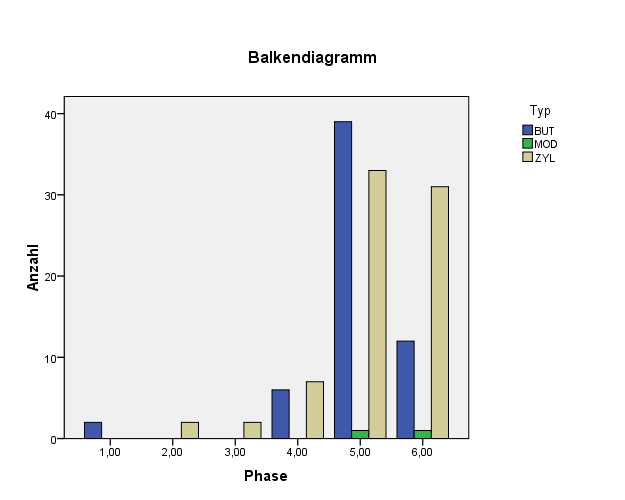 Keine Auffälligkeiten, generell dürfte dies bedeuten, dass zumindest die allermeisten Zylinderglasscherben zeitgleich mit den Butzenscheibenresten sind.CROSSTABS  /TABLES=Schnitt BY Typ  /FORMAT=AVALUE TABLES  /STATISTICS=CHISQ PHI  /CELLS=COUNT  /COUNT ROUND CELL  /BARCHART.Kreuztabellen[DatenSet1] D:\Documents\Fundauswertung\Glas.sav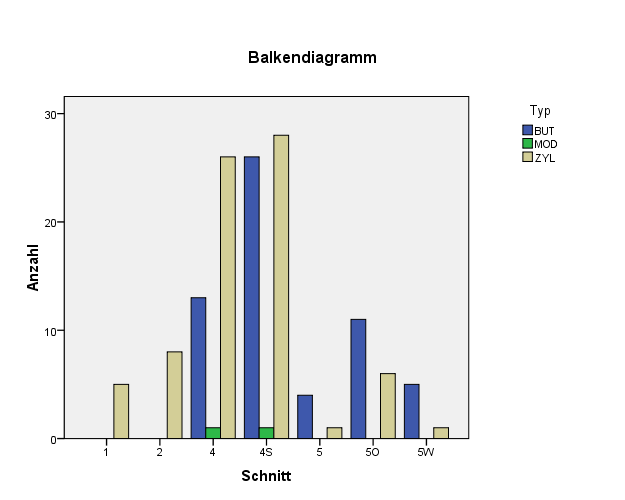 Dieses erste Ergebnis ist schon klarer und soll deswegen im nächsten Schritt ohne die modernen Funde noch exakter gefasst werden.USE ALL.COMPUTE filter_$=(Typ ~= 2).VARIABLE LABEL filter_$ 'Typ ~= 2 (FILTER)'.VALUE LABELS filter_$ 0 'Not Selected' 1 'Selected'.FORMAT filter_$ (f1.0).FILTER BY filter_$.EXECUTE.CROSSTABS  /TABLES=Schnitt BY Typ  /FORMAT=AVALUE TABLES  /STATISTICS=CHISQ PHI  /CELLS=COUNT  /COUNT ROUND CELL  /BARCHART  /METHOD=EXACT TIMER(1).Kreuztabellen[DatenSet1] D:\Documents\Fundauswertung\Glas.sav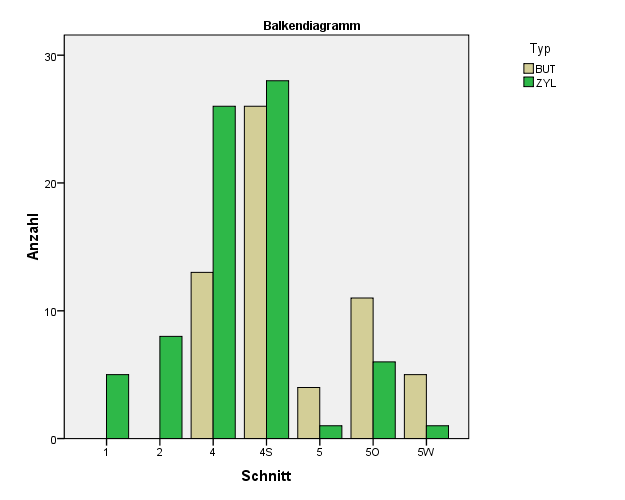 So, das sieht ja schon mal sehr gut aus: Es zeichnet sich sehr deutlich ab, dass Butzenscheiben in Schnitt 5 deutlich das Zylinderglas überwiegen, währennd in Schnitt 4 und sonst das Zylinderglas überwiegt. Außerdem haben wir in 4S noch einen deutlich höheren Butzenanteil als im Kircheninneren, woraus man evtl. doch erste Andeutungen auf eine reine Zylinderglasphase vor Kirche IV extrahieren könnte. Ich schaue mir jetzt auch den ersten Zusammenhang noch einmal genau an.CROSSTABS  /TABLES=Phase BY Typ  /FORMAT=AVALUE TABLES  /STATISTICS=CHISQ PHI  /CELLS=COUNT  /COUNT ROUND CELL  /BARCHART  /METHOD=EXACT TIMER(1).Kreuztabellen[DatenSet1] D:\Documents\Fundauswertung\Glas.sav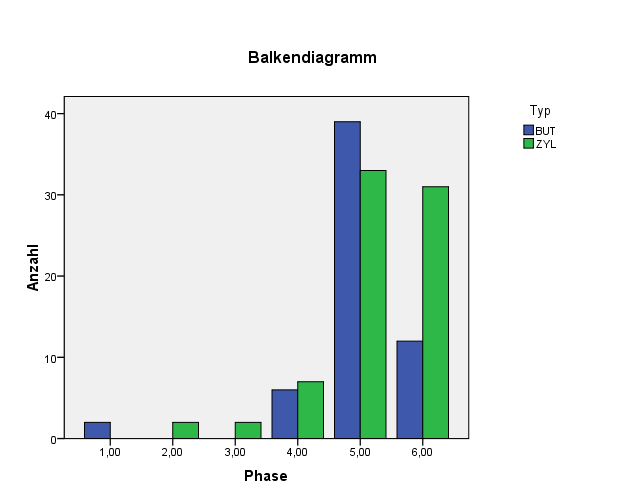 Ok, wir haben hier auch eine Signifikanz, allerdings dürfte diese fast ausschließlich auf die nicht stratifizierten Funde zurückgehen. Ich verfolge diese Spur zunächst nicht weiter.SAVE OUTFILE='D:\Documents\Fundauswertung\Glas.sav' /COMPRESSED.CROSSTABS  /TABLES=Phase BY dunkel  /FORMAT=AVALUE TABLES  /STATISTICS=CHISQ PHI  /CELLS=COUNT  /COUNT ROUND CELL  /BARCHART  /METHOD=EXACT TIMER(1).Kreuztabellen[DatenSet1] D:\Documents\Fundauswertung\Glas.sav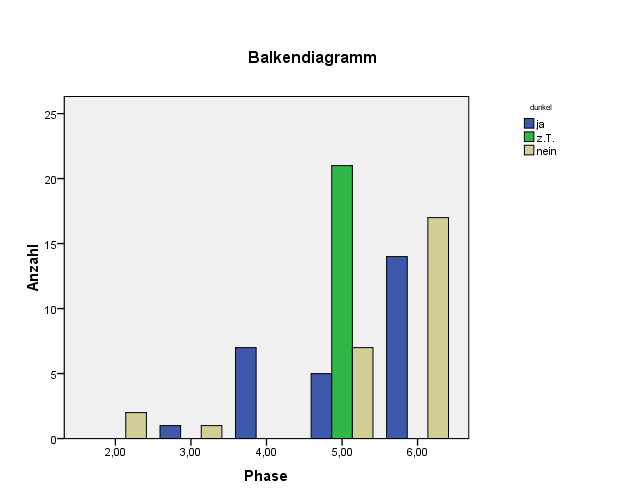 USE ALL.COMPUTE filter_$=(Typ = 3 AND dunkel ~= 3).VARIABLE LABEL filter_$ 'Typ = 3 AND dunkel ~= 3 (FILTER)'.VALUE LABELS filter_$ 0 'Not Selected' 1 'Selected'.FORMAT filter_$ (f1.0).FILTER BY filter_$.EXECUTE.CROSSTABS  /TABLES=Phase BY dunkel  /FORMAT=AVALUE TABLES  /STATISTICS=CHISQ PHI  /CELLS=COUNT  /COUNT ROUND CELL  /BARCHART  /METHOD=EXACT TIMER(1).Kreuztabellen[DatenSet1] D:\Documents\Fundauswertung\Glas.sav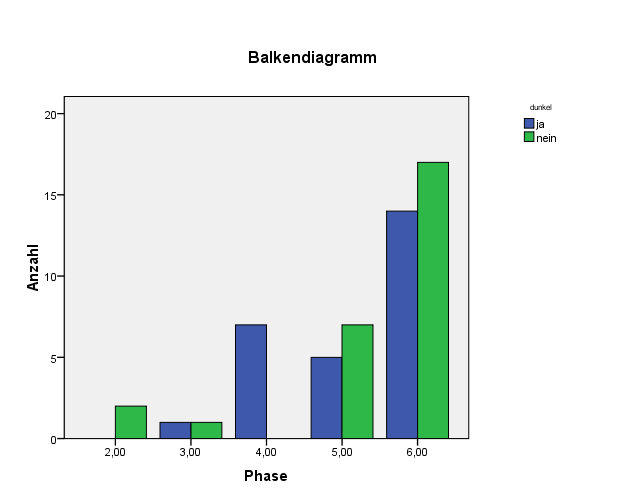 Weiterführend! Es gibt in der Tat einen signifikanten Zusammenhang zwischen den Phasen und der "dunklen" Ausprägung des Zylinderglases. Man wird erörtern müssen, ob nicht alle drei nicht dunklen Flachglasscherben der Phasen II/III zusammengehören - immerhin sind sie in Dicke und Korrosionszustand sehr gut vergleichbar, bei den zwei gekröselten Exemplaren ist die Form zudem quasi identisch!Als nächstes bliebe die Frage, ob das eine Fragment aus Phase III (Kirchhof) tatsächlich genau hierhin gehört, oder ob wir hier einen Irrläufer haben. Immerhin gehört es zu den wohl zusammengehörenden Fragmenten mit Bügelspuren...SAVE OUTFILE='D:\Documents\Fundauswertung\Glas.sav' /COMPRESSED.USE ALL.FILTER BY filter_$.EXECUTE.CROSSTABS  /TABLES=Schnitt BY dunkel  /FORMAT=AVALUE TABLES  /STATISTICS=CHISQ PHI  /CELLS=COUNT  /COUNT ROUND CELL  /BARCHART  /METHOD=EXACT TIMER(1).Kreuztabellen[DatenSet1] D:\Documents\Fundauswertung\Glas.sav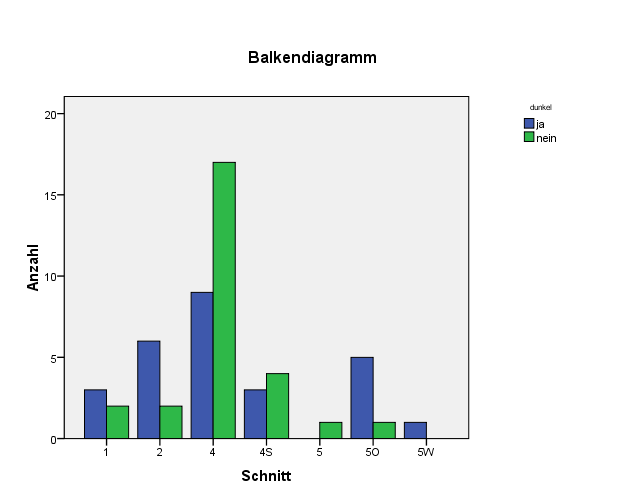 Okay, dieser Zusammenhang gibt nun weniger her. Die dunklen Stücke scheinen sich von West nach Ost quasi normalzuverteilen - mit einem Ausrufezeichen am Ostende. Die nicht dunklen Stücke haben ihr Ausrufezeichen in Schnitt 4.CROSSTABS  /TABLES=Kontext BY TypII  /FORMAT=AVALUE TABLES  /STATISTICS=CHISQ PHI  /CELLS=COUNT  /COUNT ROUND CELL  /BARCHART  /METHOD=EXACT TIMER(1).CROSSTABS  /TABLES=Kontext BY TypII  /FORMAT=AVALUE TABLES  /STATISTICS=CHISQ PHI  /CELLS=COUNT  /COUNT ROUND CELL  /BARCHART  /METHOD=EXACT TIMER(1).Kreuztabellen[DatenSet1] D:\Documents\Fundauswertung\Glas.sav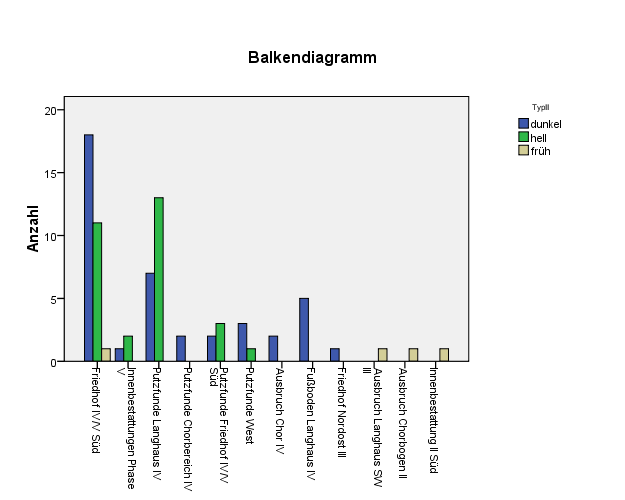 USE ALL.COMPUTE filter_$=(Typ  ~= 2).VARIABLE LABEL filter_$ 'Typ  ~= 2 (FILTER)'.VALUE LABELS filter_$ 0 'Not Selected' 1 'Selected'.FORMAT filter_$ (f1.0).FILTER BY filter_$.EXECUTE.CROSSTABS  /TABLES=Kontext BY TypII  /FORMAT=AVALUE TABLES  /STATISTICS=CHISQ PHI  /CELLS=COUNT  /COUNT ROUND CELL  /BARCHART  /METHOD=EXACT TIMER(1).Kreuztabellen[DatenSet1] D:\Documents\Fundauswertung\Glas.sav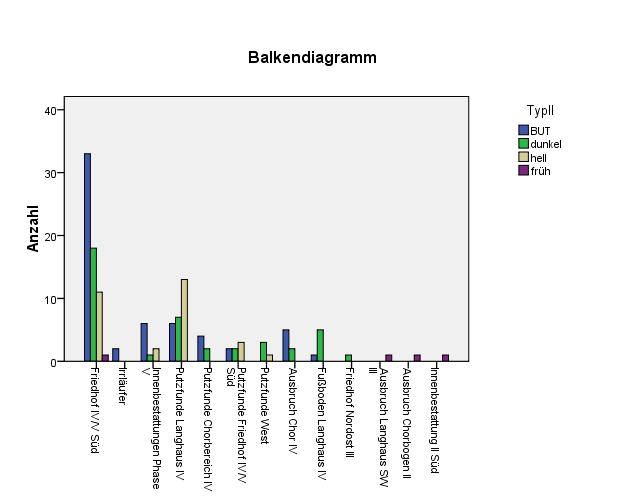 Das ist jetzt natürlich sehr detalliert. Für die weiteren Betrachtungen werde ich die mutmaßlich frühen Stücke außer acht lassen, um die Kategorienanzahl zu reduzieren. Es bleibt natürlich dabei: Es gibt kein einziges helles FG-Stück vor Ablagerungsphase V. Außerdem kommen die hellen FG-Stücke auch nicht im Chorbereich vor - außer in den Innenbestattungen der Phase V. Außerdem kommen Abfallstücke (Glaserabfall) nur im Friedhof IV/V Süd und dort in Zusammenhang mit Butzen und hellem FG vor.Mir scheint es gerade eher plausibel, im hellen Flachglas ein Produkt des 16. Jhs. zu sehen, das während der Bauarbeiten des 16. Jhs. in den Boden gekommen ist. Dabei war es in Bau V bestimmt mit Butzenscheiben kombiniert, wahrscheinlich sowohl im Langhaus als im Chor (Möglich wäre auch eine reine Butzenverglasung im Chorbereich..). Die Abfallglasfunde auf dem Friedhof stammen sicherlich davon, dass hier die Glaserwerkstatt ihr Lager aufgeschlagen hatte.Bau IV dürfte dagegen mit dickerem, heute dunkel korrodiertem Flachglas ausgestattet worden sein, im Chorbereich sehr wahrscheinlich bereits in Mischung mit Butzenscheiben (Unterscheidung prüfen!).Bau III dürfte wahrscheinlich im Langhausbereich nicht verglast gewesen sein (wütender Brand!). Der beim Brand weniger stark betroffene eingewölbte Chor dagegen ist möglicherweise bereits mit frühem grünem Zylinderglas verglast gewesen, wofür das eine leicht verformte Stück aus dem nordöstlichen Friedhofsbereich sprechen könnte.Ob Bau I oder Bau II irgendwo kleinflächige Verglasungen aufwies, vermag ich nicht zu beurteilen - Bau II ist sicherlich der wahrscheinlichere Kandidat, aber Bau I hat uns ja auch schon überrascht...USE ALL.COMPUTE filter_$=(TypII ~= 5 AND Kontext ~= 2).VARIABLE LABEL filter_$ 'TypII ~= 5 AND Kontext ~= 2 (FILTER)'.VALUE LABELS filter_$ 0 'Not Selected' 1 'Selected'.FORMAT filter_$ (f1.0).FILTER BY filter_$.EXECUTE.CROSSTABS  /TABLES=Kontext BY TypII  /FORMAT=AVALUE TABLES  /STATISTICS=CHISQ PHI  /CELLS=COUNT  /COUNT ROUND CELL  /BARCHART  /METHOD=EXACT TIMER(5).Kreuztabellen[DatenSet1] D:\Documents\Fundauswertung\Glas.sav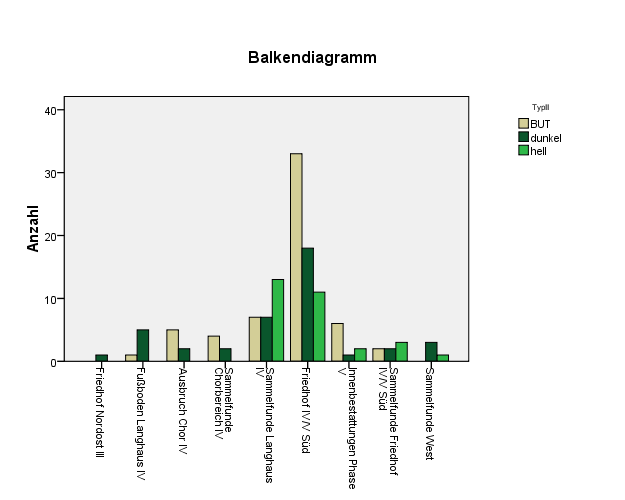 So, dieses Diagramm ist publizierbar. Ausgeblendet sind hier jetzt die Irrläufer sowie die frühen Stücke, um die Kategorienanzahl zu reduzieren. Die Interpretation entspricht der oben dargestellten.Als nächstes soll geprüft werden, ob sich helle und dunkle FG-Fragmente in ihrer Stärke unterscheiden. Ausgeschieden hierbei werden jetzt nur die frühen Stücke und natürlich die Butzenscheiben.T-TEST GROUPS=TypII(2 4)  /MISSING=ANALYSIS  /VARIABLES=Gew#_g Stärke_mm  /CRITERIA=CI(.9500).T-Test[DatenSet1] D:\Documents\Fundauswertung\Glas.savOhne nähere Prüfung der Voraussetzungen: hier scheint sich kein Unterschied abzuzeichnen! Mit denselben Einschränkungen wie oben werde ich jetzt noch eine ANOVA gegen die Ablagerungsphase rechnen.USE ALL.COMPUTE filter_$=(TypII ~= 5 AND TypII ~= 1 AND Phase > 3).VARIABLE LABEL filter_$ 'TypII ~= 5 AND TypII ~= 1 AND Phase > 3 (FILTER)'.VALUE LABELS filter_$ 0 'Not Selected' 1 'Selected'.FORMAT filter_$ (f1.0).FILTER BY filter_$.EXECUTE.ONEWAY Gew#_g Stärke_mm BY Phase  /MISSING ANALYSIS  /POSTHOC=SCHEFFE T2 ALPHA(0.05).Univariat[DatenSet1] D:\Documents\Fundauswertung\Glas.savPost-Hoc-TestsHomogene UntergruppenDie Gewichts-Geschichte ist Unsinn, weil ich Sammelkomplexe aufgenommen habe, die jetzt falsch gewertet werden.Die möglichen Signifianzen bei der Stärke wären es auch, da offenbar die Glasstücke aus Ablagerungsphase 6 die stärksten sind, gefolgt von Phase 4, gefolgt von Phase 5.SORT CASES BY Stärke_mm(A).Nach erneuter Materialdurchsicht bezüglich der dickeren Flachglasstücke ordne ich die bräunlich verfärbten Stücke der Kategorie "dunkel" zu. Sie passen formal und materiall einfach viel besser dorthin. Den einen Ausreißer beim hellen Glas (sehr dickes Randstück, sicher Abfall) rechne ich auch mit heraus. Der Übersicht halber lege ich neue SPSS-Dateien an (Glas 2)Dokument: glas 2Anmerkung: Die folgenden SPSS-Viewer Outputs sind nicht überarbeitet, sondern nur, wo notwendig, mit neuen Erklärungen versehen (durch „Anmerkung:“ kenntlich gemacht). Die in kleinerer Schrift gehaltenen Texte sind auswertungszeitliche Originaltexte, die beibehalten wurden, um den damaligen Erkenntnisprozess nachvollziehbar zu machen.Die Datenbasis wurde wie folgt geändert: Alle FG mit bräunlicher Verfärbung (die generell mit dunklen Verfleckungen zusammen auftritt), werden als "dunkel" gekennhzeichnet. Für die folgenden Untersuchungen werden ausgeschieden: moderne Fragmente und Abfall (und natürlich Butzenscheiben). Des Weiteren wird erst ab Phase größer drei geschaut, zum Ausschluss der frühen Fragmente. Zuerst aber noch mit.USE ALL.COMPUTE filter_$=(Typ= 3 AND Abfall = 1).VARIABLE LABEL filter_$ 'Typ= 3 AND Abfall = 1 (FILTER)'.VALUE LABELS filter_$ 0 'Not Selected' 1 'Selected'.FORMAT filter_$ (f1.0).FILTER BY filter_$.EXECUTE.ONEWAY Stärke_mm BY TypII  /STATISTICS DESCRIPTIVES HOMOGENEITY  /PLOT MEANS  /MISSING ANALYSIS  /POSTHOC=SCHEFFE T2 ALPHA(0.05).Univariat[DatenSet1] D:\Documents\Fundauswertung\Glas2.savPost-Hoc-TestsHomogene UntergruppenMittelwert-Diagramme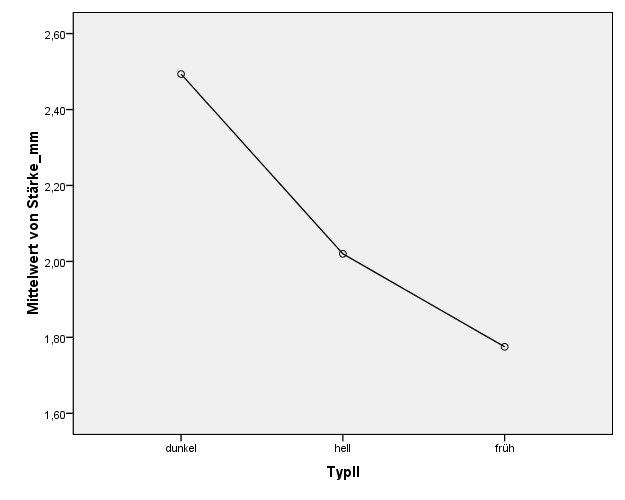 NPAR TESTS  /K-W=Stärke_mm BY TypII(2 5)  /MISSING ANALYSIS.Nichtparametrische Tests[DatenSet1] D:\Documents\Fundauswertung\Glas2.savKruskal-Wallis-TestGut, ich kann das vertreten. Bei der ANOVA haben wir keine gleichen Varianzen, so dass der Tamhane-Test einschlägig wäre. Damit können wir keine relevanten Unterschiede zwischen den frühen und den hellen Exemplaren feststellen, ansonsten ist aber alles signifikant.Der Kruskal-Wallis-Test bestätigt das ANOVA-Ergebnis, für das ansonsten die Voraussetzungen womöglich nicht exakt gegeben wären.CROSSTABS  /TABLES=Phase BY TypII  /FORMAT=AVALUE TABLES  /STATISTICS=CHISQ PHI  /CELLS=COUNT  /COUNT ROUND CELL  /BARCHART  /METHOD=EXACT TIMER(5).Kreuztabellen[DatenSet1] D:\Documents\Fundauswertung\Glas2.sav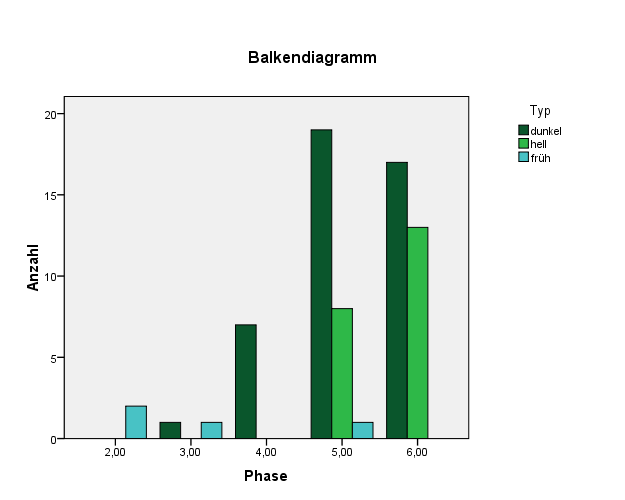 CROSSTABS  /TABLES=Schnitt BY TypII  /FORMAT=AVALUE TABLES  /STATISTICS=CHISQ PHI  /CELLS=COUNT  /COUNT ROUND CELL  /BARCHART  /METHOD=EXACT TIMER(5).Kreuztabellen[DatenSet1] D:\Documents\Fundauswertung\Glas2.sav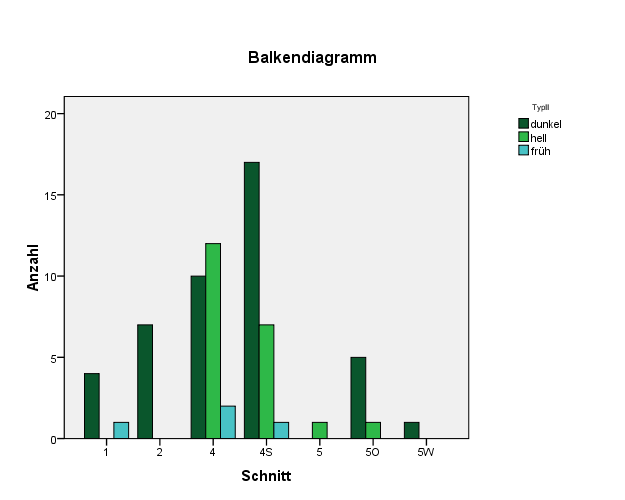 CROSSTABS  /TABLES=Kontext BY TypII  /FORMAT=AVALUE TABLES  /STATISTICS=CHISQ PHI  /CELLS=COUNT  /COUNT ROUND CELL  /BARCHART  /METHOD=EXACT TIMER(5).Kreuztabellen[DatenSet1] D:\Documents\Fundauswertung\Glas2.sav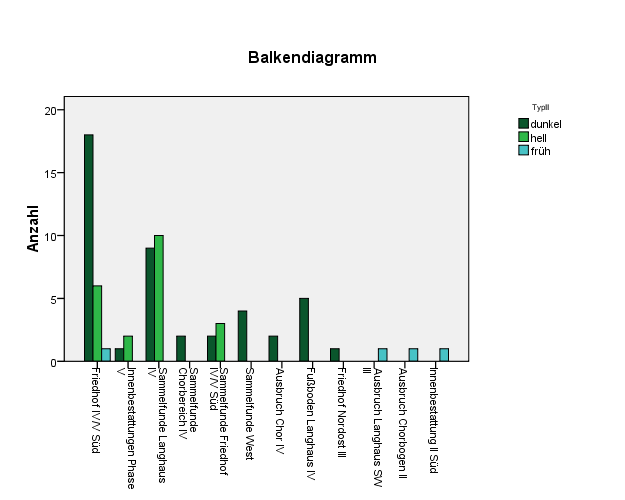 USE ALL.COMPUTE filter_$=(Typ ~= 2 AND Abfall = 1).VARIABLE LABEL filter_$ 'Typ ~= 2 AND Abfall = 1 (FILTER)'.VALUE LABELS filter_$ 0 'Not Selected' 1 'Selected'.FORMAT filter_$ (f1.0).FILTER BY filter_$.EXECUTE.Und dasselbe nochmal mit ButzenscheibenCROSSTABS  /TABLES=Kontext BY TypII  /FORMAT=AVALUE TABLES  /STATISTICS=CHISQ PHI  /CELLS=COUNT  /COUNT ROUND CELL  /BARCHART  /METHOD=EXACT TIMER(5).Kreuztabellen[DatenSet1] D:\Documents\Fundauswertung\Glas2.sav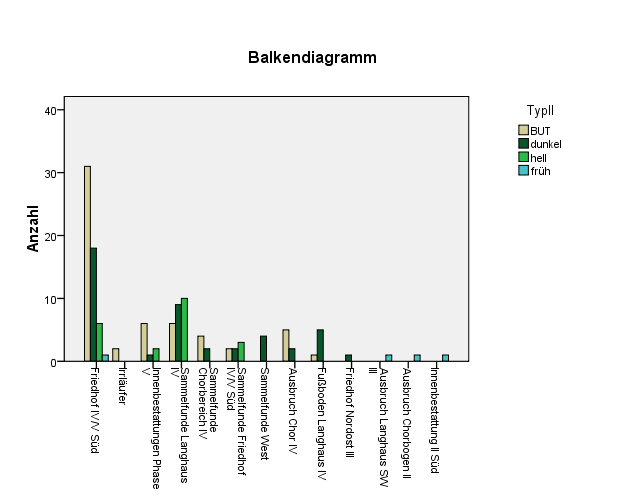 USE ALL.COMPUTE filter_$=(Typ ~= 2 AND Abfall = 1 AND Kontext ~= 2 AND TypII ~= 5).VARIABLE LABEL filter_$ 'Typ ~= 2 AND Abfall = 1 AND Kontext ~= 2 AND TypII ~= 5 (FILTER)'.VALUE LABELS filter_$ 0 'Not Selected' 1 'Selected'.FORMAT filter_$ (f1.0).FILTER BY filter_$.EXECUTE.CROSSTABS  /TABLES=Kontext BY TypII  /FORMAT=AVALUE TABLES  /STATISTICS=CHISQ PHI  /CELLS=COUNT  /COUNT ROUND CELL  /BARCHART  /METHOD=EXACT TIMER(5).Kreuztabellen[DatenSet1] D:\Documents\Fundauswertung\Glas2.sav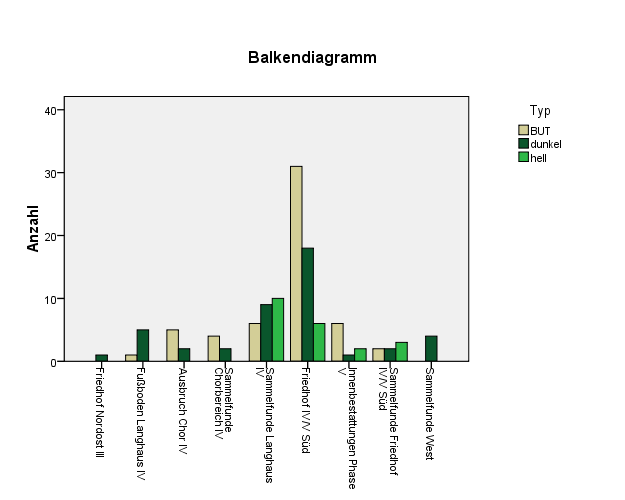 T-TEST GROUPS=Phase(4.5)  /MISSING=ANALYSIS  /VARIABLES=Dm#  /CRITERIA=CI(.9500).T-Test[DatenSet1] D:\Documents\Fundauswertung\Glas2.savSAVE OUTFILE='D:\Documents\Fundauswertung\Glas2.sav' /COMPRESSED.USE ALL.COMPUTE filter_$=(TypII = 1).VARIABLE LABEL filter_$ 'TypII = 1 (FILTER)'.VALUE LABELS filter_$ 0 'Not Selected' 1 'Selected'.FORMAT filter_$ (f1.0).FILTER BY filter_$.EXECUTE.ONEWAY Farberh# BY Schnitt  /STATISTICS DESCRIPTIVES HOMOGENEITY  /PLOT MEANS  /MISSING ANALYSIS  /POSTHOC=SCHEFFE T2 ALPHA(0.05).Univariat[DatenSet1] D:\Documents\Fundauswertung\Glas2.savPost-Hoc-TestsHomogene UntergruppenMittelwert-Diagramme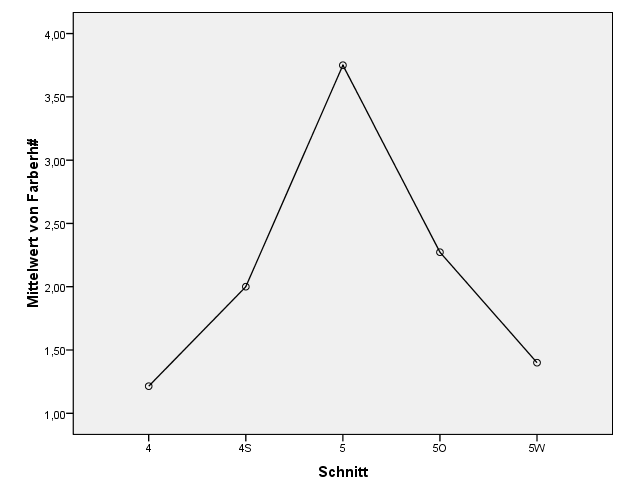 ONEWAY Farberh# BY Kontext  /STATISTICS DESCRIPTIVES HOMOGENEITY  /PLOT MEANS  /MISSING ANALYSIS  /POSTHOC=SCHEFFE T2 ALPHA(0.05).Univariat[DatenSet1] D:\Documents\Fundauswertung\Glas2.savMittelwert-Diagramme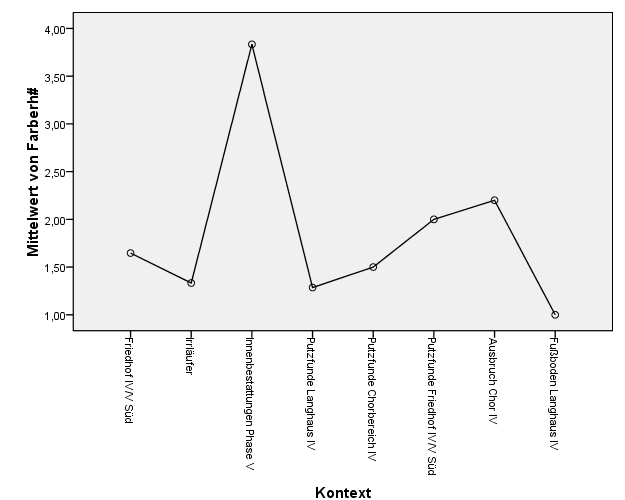 SORT CASES BY Kontext(A).SAVE OUTFILE='D:\Documents\Fundauswertung\Glas2.sav' /COMPRESSED.GET  FILE='D:\Documents\Fundauswertung\Glas2.sav'.DATASET NAME DatenSet1 WINDOW=FRONT.NEW FILE.DATASET NAME DatenSet2 WINDOW=FRONT.SAVE OUTFILE='D:\Documents\Fundauswertung\Glas3.sav'  /COMPRESSED.SAVE OUTFILE='D:\Documents\Fundauswertung\Glas3.sav' /COMPRESSED.CROSSTABS  /TABLES=Glas BY Ort  /FORMAT=AVALUE TABLES  /STATISTICS=CHISQ PHI  /CELLS=COUNT  /COUNT ROUND CELL  /BARCHART  /METHOD=EXACT TIMER(5).Kreuztabellen[DatenSet2] D:\Documents\Fundauswertung\Glas3.sav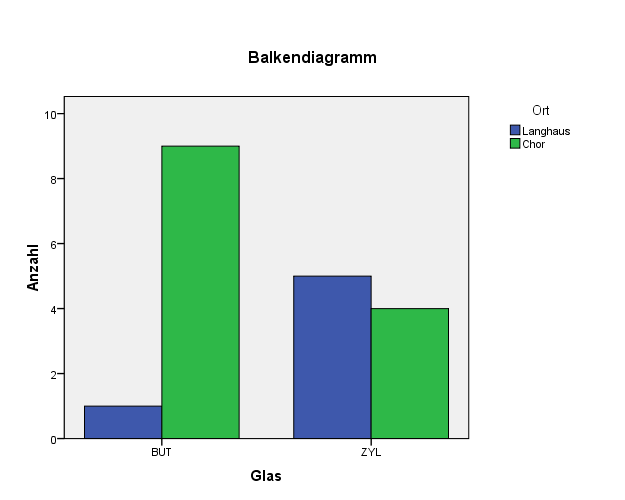 FREQUENCIES VARIABLES=TypII  /ORDER=ANALYSIS.Häufigkeiten[DatenSet1] D:\Documents\Fundauswertung\Glas2.savUSE ALL.FILTER BY filter_$.EXECUTE.USE ALL.COMPUTE filter_$=(TypII = 1).VARIABLE LABEL filter_$ 'TypII = 1 (FILTER)'.VALUE LABELS filter_$ 0 'Not Selected' 1 'Selected'.FORMAT filter_$ (f1.0).FILTER BY filter_$.EXECUTE.USE ALL.COMPUTE filter_$=(TypII = 1 AND Abfall = 1).VARIABLE LABEL filter_$ 'TypII = 1 AND Abfall = 1 (FILTER)'.VALUE LABELS filter_$ 0 'Not Selected' 1 'Selected'.FORMAT filter_$ (f1.0).FILTER BY filter_$.EXECUTE.ONEWAY Farberh# BY Kontext  /STATISTICS DESCRIPTIVES HOMOGENEITY  /PLOT MEANS  /MISSING ANALYSIS  /POSTHOC=SCHEFFE T2 ALPHA(0.05).Univariat[DatenSet1] D:\Documents\Fundauswertung\Glas2.savPost-Hoc-TestsHomogene UntergruppenMittelwert-Diagramme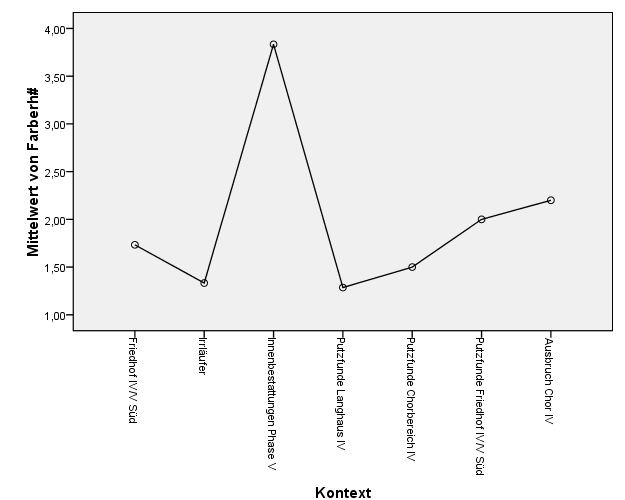 NPAR TESTS  /K-W=Farberh# BY Kontext(0 20)  /MISSING ANALYSIS  /METHOD=EXACT TIMER(5).Nichtparametrische Tests[DatenSet1] D:\Documents\Fundauswertung\Glas2.savKruskal-Wallis-TestAnmerkungenAnmerkungenAnmerkungenAusgabe erstelltAusgabe erstellt24-Apr-2009 11:53:50KommentareKommentareEingabeDatenD:\Documents\Fundauswertung\Glas.savEingabeAktiver DatensatzDatenSet1EingabeFilter<keine>EingabeGewichtungZahlEingabeAufgeteilte Datei<keine>EingabeAnzahl der Zeilen in der Arbeitsdatei83Behandlung fehlender WerteDefinition von FehlendBenutzerdefinierte fehlende Werte werden als fehlend behandelt.Behandlung fehlender WerteVerwendete FälleDie Statistiken jeder Tabelle basieren auf allen Fällen, bei denen für alle Variablen in jeder Tabelle gültige Daten in den angegebenen Bereichen vorliegen.SyntaxSyntaxCROSSTABS  /TABLES=Phase BY Typ  /FORMAT=AVALUE TABLES  /STATISTICS=CHISQ PHI  /CELLS=COUNT  /COUNT ROUND CELL  /BARCHART.RessourcenProzessorzeit00:00:00,344RessourcenVerstrichene Zeit00:00:00,328RessourcenGewünschte Dimensionen2RessourcenVerfügbare Zellen174762Verarbeitete FälleVerarbeitete FälleVerarbeitete FälleVerarbeitete FälleVerarbeitete FälleVerarbeitete FälleVerarbeitete FälleFälleFälleFälleFälleFälleFälleGültigGültigFehlendFehlendGesamtGesamtNProzentNProzentNProzentPhase * Typ136100,0%0,0%136100,0%Phase * Typ KreuztabellePhase * Typ KreuztabellePhase * Typ KreuztabellePhase * Typ KreuztabellePhase * Typ KreuztabellePhase * Typ KreuztabelleAnzahlTypTypTypTypBUTMODZYLGesamtPhase1,002002Phase2,000022Phase3,000022Phase4,0060713Phase5,003913373Phase6,001213144PhaseGesamt59275136Chi-Quadrat-TestsChi-Quadrat-TestsChi-Quadrat-TestsChi-Quadrat-TestsWertdfAsymptotische Signifikanz (2-seitig)Chi-Quadrat nach Pearson13,786a10,183Likelihood-Quotient16,40910,089Zusammenhang linear-mit-linear1,8811,170Anzahl der gültigen Fälle136a. 12 Zellen (66,7%) haben eine erwartete Häufigkeit kleiner 5. Die minimale erwartete Häufigkeit ist ,03.a. 12 Zellen (66,7%) haben eine erwartete Häufigkeit kleiner 5. Die minimale erwartete Häufigkeit ist ,03.a. 12 Zellen (66,7%) haben eine erwartete Häufigkeit kleiner 5. Die minimale erwartete Häufigkeit ist ,03.a. 12 Zellen (66,7%) haben eine erwartete Häufigkeit kleiner 5. Die minimale erwartete Häufigkeit ist ,03.Symmetrische MaßeSymmetrische MaßeSymmetrische MaßeSymmetrische MaßeWertNäherungsweise SignifikanzNominal- bzgl. NominalmaßPhi,318,183Nominal- bzgl. NominalmaßCramer-V,225,183Nominal- bzgl. NominalmaßAnzahl der gültigen Fälle136AnmerkungenAnmerkungenAnmerkungenAusgabe erstelltAusgabe erstellt24-Apr-2009 11:57:31KommentareKommentareEingabeDatenD:\Documents\Fundauswertung\Glas.savEingabeAktiver DatensatzDatenSet1EingabeFilter<keine>EingabeGewichtungZahlEingabeAufgeteilte Datei<keine>EingabeAnzahl der Zeilen in der Arbeitsdatei83Behandlung fehlender WerteDefinition von FehlendBenutzerdefinierte fehlende Werte werden als fehlend behandelt.Behandlung fehlender WerteVerwendete FälleDie Statistiken jeder Tabelle basieren auf allen Fällen, bei denen für alle Variablen in jeder Tabelle gültige Daten in den angegebenen Bereichen vorliegen.SyntaxSyntaxCROSSTABS  /TABLES=Schnitt BY Typ  /FORMAT=AVALUE TABLES  /STATISTICS=CHISQ PHI  /CELLS=COUNT  /COUNT ROUND CELL  /BARCHART.RessourcenProzessorzeit00:00:00,515RessourcenVerstrichene Zeit00:00:00,343RessourcenGewünschte Dimensionen2RessourcenVerfügbare Zellen174762Verarbeitete FälleVerarbeitete FälleVerarbeitete FälleVerarbeitete FälleVerarbeitete FälleVerarbeitete FälleVerarbeitete FälleFälleFälleFälleFälleFälleFälleGültigGültigFehlendFehlendGesamtGesamtNProzentNProzentNProzentSchnitt * Typ136100,0%0,0%136100,0%Schnitt * Typ KreuztabelleSchnitt * Typ KreuztabelleSchnitt * Typ KreuztabelleSchnitt * Typ KreuztabelleSchnitt * Typ KreuztabelleSchnitt * Typ KreuztabelleAnzahlTypTypTypTypBUTMODZYLGesamtSchnitt10055Schnitt20088Schnitt41312640Schnitt4S2612855Schnitt54015Schnitt5O110617Schnitt5W5016SchnittGesamt59275136Chi-Quadrat-TestsChi-Quadrat-TestsChi-Quadrat-TestsChi-Quadrat-TestsWertdfAsymptotische Signifikanz (2-seitig)Chi-Quadrat nach Pearson22,966a12,028Likelihood-Quotient28,42912,005Zusammenhang linear-mit-linear19,1101,000Anzahl der gültigen Fälle136a. 15 Zellen (71,4%) haben eine erwartete Häufigkeit kleiner 5. Die minimale erwartete Häufigkeit ist ,07.a. 15 Zellen (71,4%) haben eine erwartete Häufigkeit kleiner 5. Die minimale erwartete Häufigkeit ist ,07.a. 15 Zellen (71,4%) haben eine erwartete Häufigkeit kleiner 5. Die minimale erwartete Häufigkeit ist ,07.a. 15 Zellen (71,4%) haben eine erwartete Häufigkeit kleiner 5. Die minimale erwartete Häufigkeit ist ,07.Symmetrische MaßeSymmetrische MaßeSymmetrische MaßeSymmetrische MaßeWertNäherungsweise SignifikanzNominal- bzgl. NominalmaßPhi,411,028Nominal- bzgl. NominalmaßCramer-V,291,028Nominal- bzgl. NominalmaßAnzahl der gültigen Fälle136AnmerkungenAnmerkungenAnmerkungenAusgabe erstelltAusgabe erstellt24-Apr-2009 12:02:13KommentareKommentareEingabeDatenD:\Documents\Fundauswertung\Glas.savEingabeAktiver DatensatzDatenSet1EingabeFilterTyp ~= 2 (FILTER)EingabeGewichtungZahlEingabeAufgeteilte Datei<keine>EingabeAnzahl der Zeilen in der Arbeitsdatei81Behandlung fehlender WerteDefinition von FehlendBenutzerdefinierte fehlende Werte werden als fehlend behandelt.Behandlung fehlender WerteVerwendete FälleDie Statistiken jeder Tabelle basieren auf allen Fällen, bei denen für alle Variablen in jeder Tabelle gültige Daten in den angegebenen Bereichen vorliegen.SyntaxSyntaxCROSSTABS  /TABLES=Schnitt BY Typ  /FORMAT=AVALUE TABLES  /STATISTICS=CHISQ PHI  /CELLS=COUNT  /COUNT ROUND CELL  /BARCHART  /METHOD=EXACT TIMER(1).RessourcenProzessorzeit00:00:00,640RessourcenVerstrichene Zeit00:00:00,718RessourcenGewünschte Dimensionen2RessourcenVerfügbare Zellen174762RessourcenZeit für exakte Statistiken00:00:00,280Verarbeitete FälleVerarbeitete FälleVerarbeitete FälleVerarbeitete FälleVerarbeitete FälleVerarbeitete FälleVerarbeitete FälleFälleFälleFälleFälleFälleFälleGültigGültigFehlendFehlendGesamtGesamtNProzentNProzentNProzentSchnitt * Typ134100,0%0,0%134100,0%Schnitt * Typ KreuztabelleSchnitt * Typ KreuztabelleSchnitt * Typ KreuztabelleSchnitt * Typ KreuztabelleSchnitt * Typ KreuztabelleAnzahlTypTypTypBUTZYLGesamtSchnitt1055Schnitt2088Schnitt4132639Schnitt4S262854Schnitt5415Schnitt5O11617Schnitt5W516SchnittGesamt5975134Chi-Quadrat-TestsChi-Quadrat-TestsChi-Quadrat-TestsChi-Quadrat-TestsChi-Quadrat-TestsChi-Quadrat-TestsChi-Quadrat-TestsWertdfAsymptotische Signifikanz (2-seitig)Exakte Signifikanz (2-seitig)Exakte Signifikanz (1-seitig)Punkt-WahrscheinlichkeitChi-Quadrat nach Pearson21,744a6,001,001Likelihood-Quotient26,9296,000,000Exakter Test nach Fisher21,586,001Zusammenhang linear-mit-linear18,948b1,000,000,000,000Anzahl der gültigen Fälle134a. 8 Zellen (57,1%) haben eine erwartete Häufigkeit kleiner 5. Die minimale erwartete Häufigkeit ist 2,20.a. 8 Zellen (57,1%) haben eine erwartete Häufigkeit kleiner 5. Die minimale erwartete Häufigkeit ist 2,20.a. 8 Zellen (57,1%) haben eine erwartete Häufigkeit kleiner 5. Die minimale erwartete Häufigkeit ist 2,20.a. 8 Zellen (57,1%) haben eine erwartete Häufigkeit kleiner 5. Die minimale erwartete Häufigkeit ist 2,20.a. 8 Zellen (57,1%) haben eine erwartete Häufigkeit kleiner 5. Die minimale erwartete Häufigkeit ist 2,20.a. 8 Zellen (57,1%) haben eine erwartete Häufigkeit kleiner 5. Die minimale erwartete Häufigkeit ist 2,20.a. 8 Zellen (57,1%) haben eine erwartete Häufigkeit kleiner 5. Die minimale erwartete Häufigkeit ist 2,20.b. Die standardisierte Statistik ist -4,353.b. Die standardisierte Statistik ist -4,353.b. Die standardisierte Statistik ist -4,353.Symmetrische MaßeSymmetrische MaßeSymmetrische MaßeSymmetrische MaßeSymmetrische MaßeWertNäherungsweise SignifikanzExakte SignifikanzNominal- bzgl. NominalmaßPhi,403,001,001Nominal- bzgl. NominalmaßCramer-V,403,001,001Nominal- bzgl. NominalmaßAnzahl der gültigen Fälle134AnmerkungenAnmerkungenAnmerkungenAusgabe erstelltAusgabe erstellt24-Apr-2009 12:07:37KommentareKommentareEingabeDatenD:\Documents\Fundauswertung\Glas.savEingabeAktiver DatensatzDatenSet1EingabeFilterTyp ~= 2 (FILTER)EingabeGewichtungZahlEingabeAufgeteilte Datei<keine>EingabeAnzahl der Zeilen in der Arbeitsdatei81Behandlung fehlender WerteDefinition von FehlendBenutzerdefinierte fehlende Werte werden als fehlend behandelt.Behandlung fehlender WerteVerwendete FälleDie Statistiken jeder Tabelle basieren auf allen Fällen, bei denen für alle Variablen in jeder Tabelle gültige Daten in den angegebenen Bereichen vorliegen.SyntaxSyntaxCROSSTABS  /TABLES=Phase BY Typ  /FORMAT=AVALUE TABLES  /STATISTICS=CHISQ PHI  /CELLS=COUNT  /COUNT ROUND CELL  /BARCHART  /METHOD=EXACT TIMER(1).RessourcenProzessorzeit00:00:00,593RessourcenVerstrichene Zeit00:00:00,452RessourcenGewünschte Dimensionen2RessourcenVerfügbare Zellen174762RessourcenZeit für exakte Statistiken00:00:00,170Verarbeitete FälleVerarbeitete FälleVerarbeitete FälleVerarbeitete FälleVerarbeitete FälleVerarbeitete FälleVerarbeitete FälleFälleFälleFälleFälleFälleFälleGültigGültigFehlendFehlendGesamtGesamtNProzentNProzentNProzentPhase * Typ134100,0%0,0%134100,0%Phase * Typ KreuztabellePhase * Typ KreuztabellePhase * Typ KreuztabellePhase * Typ KreuztabellePhase * Typ KreuztabelleAnzahlTypTypTypBUTZYLGesamtPhase1,00202Phase2,00022Phase3,00022Phase4,006713Phase5,00393372Phase6,00123143PhaseGesamt5975134Chi-Quadrat-TestsChi-Quadrat-TestsChi-Quadrat-TestsChi-Quadrat-TestsChi-Quadrat-TestsChi-Quadrat-TestsChi-Quadrat-TestsWertdfAsymptotische Signifikanz (2-seitig)Exakte Signifikanz (2-seitig)Exakte Signifikanz (1-seitig)Punkt-WahrscheinlichkeitChi-Quadrat nach Pearson13,251a5,021,009Likelihood-Quotient15,6735,008,007Exakter Test nach Fisher12,152,011Zusammenhang linear-mit-linear1,892b1,169,189,102,030Anzahl der gültigen Fälle134a. 6 Zellen (50,0%) haben eine erwartete Häufigkeit kleiner 5. Die minimale erwartete Häufigkeit ist ,88.a. 6 Zellen (50,0%) haben eine erwartete Häufigkeit kleiner 5. Die minimale erwartete Häufigkeit ist ,88.a. 6 Zellen (50,0%) haben eine erwartete Häufigkeit kleiner 5. Die minimale erwartete Häufigkeit ist ,88.a. 6 Zellen (50,0%) haben eine erwartete Häufigkeit kleiner 5. Die minimale erwartete Häufigkeit ist ,88.a. 6 Zellen (50,0%) haben eine erwartete Häufigkeit kleiner 5. Die minimale erwartete Häufigkeit ist ,88.a. 6 Zellen (50,0%) haben eine erwartete Häufigkeit kleiner 5. Die minimale erwartete Häufigkeit ist ,88.a. 6 Zellen (50,0%) haben eine erwartete Häufigkeit kleiner 5. Die minimale erwartete Häufigkeit ist ,88.b. Die standardisierte Statistik ist 1,376.b. Die standardisierte Statistik ist 1,376.b. Die standardisierte Statistik ist 1,376.Symmetrische MaßeSymmetrische MaßeSymmetrische MaßeSymmetrische MaßeSymmetrische MaßeWertNäherungsweise SignifikanzExakte SignifikanzNominal- bzgl. NominalmaßPhi,314,021,009Nominal- bzgl. NominalmaßCramer-V,314,021,009Nominal- bzgl. NominalmaßAnzahl der gültigen Fälle134AnmerkungenAnmerkungenAnmerkungenAusgabe erstelltAusgabe erstellt24-Apr-2009 12:23:52KommentareKommentareEingabeDatenD:\Documents\Fundauswertung\Glas.savEingabeAktiver DatensatzDatenSet1EingabeFilterTyp = 3 (FILTER)EingabeGewichtungZahlEingabeAufgeteilte Datei<keine>EingabeAnzahl der Zeilen in der Arbeitsdatei41Behandlung fehlender WerteDefinition von FehlendBenutzerdefinierte fehlende Werte werden als fehlend behandelt.Behandlung fehlender WerteVerwendete FälleDie Statistiken jeder Tabelle basieren auf allen Fällen, bei denen für alle Variablen in jeder Tabelle gültige Daten in den angegebenen Bereichen vorliegen.SyntaxSyntaxCROSSTABS  /TABLES=Phase BY dunkel  /FORMAT=AVALUE TABLES  /STATISTICS=CHISQ PHI  /CELLS=COUNT  /COUNT ROUND CELL  /BARCHART  /METHOD=EXACT TIMER(1).RessourcenProzessorzeit00:00:00,546RessourcenVerstrichene Zeit00:00:00,515RessourcenGewünschte Dimensionen2RessourcenVerfügbare Zellen174762RessourcenZeit für exakte Statistiken00:00:00,220Verarbeitete FälleVerarbeitete FälleVerarbeitete FälleVerarbeitete FälleVerarbeitete FälleVerarbeitete FälleVerarbeitete FälleFälleFälleFälleFälleFälleFälleGültigGültigFehlendFehlendGesamtGesamtNProzentNProzentNProzentPhase * dunkel75100,0%0,0%75100,0%Phase * dunkel KreuztabellePhase * dunkel KreuztabellePhase * dunkel KreuztabellePhase * dunkel KreuztabellePhase * dunkel KreuztabellePhase * dunkel KreuztabelleAnzahldunkeldunkeldunkeldunkeljaz.T.neinGesamtPhase2,000022Phase3,001012Phase4,007007Phase5,00521733Phase6,001401731PhaseGesamt27212775Chi-Quadrat-TestsChi-Quadrat-TestsChi-Quadrat-TestsChi-Quadrat-TestsChi-Quadrat-TestsChi-Quadrat-TestsChi-Quadrat-TestsWertdfAsymptotische Signifikanz (2-seitig)Exakte Signifikanz (2-seitig)Exakte Signifikanz (1-seitig)Punkt-WahrscheinlichkeitChi-Quadrat nach Pearson50,193a8,000,000Likelihood-Quotient58,7848,000,000Exakter Test nach Fisher48,561,000Zusammenhang linear-mit-linear,357b1,550,607,303,050Anzahl der gültigen Fälle75a. 9 Zellen (60,0%) haben eine erwartete Häufigkeit kleiner 5. Die minimale erwartete Häufigkeit ist ,56.a. 9 Zellen (60,0%) haben eine erwartete Häufigkeit kleiner 5. Die minimale erwartete Häufigkeit ist ,56.a. 9 Zellen (60,0%) haben eine erwartete Häufigkeit kleiner 5. Die minimale erwartete Häufigkeit ist ,56.a. 9 Zellen (60,0%) haben eine erwartete Häufigkeit kleiner 5. Die minimale erwartete Häufigkeit ist ,56.a. 9 Zellen (60,0%) haben eine erwartete Häufigkeit kleiner 5. Die minimale erwartete Häufigkeit ist ,56.a. 9 Zellen (60,0%) haben eine erwartete Häufigkeit kleiner 5. Die minimale erwartete Häufigkeit ist ,56.a. 9 Zellen (60,0%) haben eine erwartete Häufigkeit kleiner 5. Die minimale erwartete Häufigkeit ist ,56.b. Die standardisierte Statistik ist ,598.b. Die standardisierte Statistik ist ,598.b. Die standardisierte Statistik ist ,598.Symmetrische MaßeSymmetrische MaßeSymmetrische MaßeSymmetrische MaßeSymmetrische MaßeWertNäherungsweise SignifikanzExakte SignifikanzNominal- bzgl. NominalmaßPhi,818,000,000Nominal- bzgl. NominalmaßCramer-V,578,000,000Nominal- bzgl. NominalmaßAnzahl der gültigen Fälle75AnmerkungenAnmerkungenAnmerkungenAusgabe erstelltAusgabe erstellt24-Apr-2009 12:26:28KommentareKommentareEingabeDatenD:\Documents\Fundauswertung\Glas.savEingabeAktiver DatensatzDatenSet1EingabeFilterTyp = 3 AND dunkel ~= 3 (FILTER)EingabeGewichtungZahlEingabeAufgeteilte Datei<keine>EingabeAnzahl der Zeilen in der Arbeitsdatei39Behandlung fehlender WerteDefinition von FehlendBenutzerdefinierte fehlende Werte werden als fehlend behandelt.Behandlung fehlender WerteVerwendete FälleDie Statistiken jeder Tabelle basieren auf allen Fällen, bei denen für alle Variablen in jeder Tabelle gültige Daten in den angegebenen Bereichen vorliegen.SyntaxSyntaxCROSSTABS  /TABLES=Phase BY dunkel  /FORMAT=AVALUE TABLES  /STATISTICS=CHISQ PHI  /CELLS=COUNT  /COUNT ROUND CELL  /BARCHART  /METHOD=EXACT TIMER(1).RessourcenProzessorzeit00:00:00,421RessourcenVerstrichene Zeit00:00:00,374RessourcenGewünschte Dimensionen2RessourcenVerfügbare Zellen174762RessourcenZeit für exakte Statistiken00:00:00,100Verarbeitete FälleVerarbeitete FälleVerarbeitete FälleVerarbeitete FälleVerarbeitete FälleVerarbeitete FälleVerarbeitete FälleFälleFälleFälleFälleFälleFälleGültigGültigFehlendFehlendGesamtGesamtNProzentNProzentNProzentPhase * dunkel54100,0%0,0%54100,0%Phase * dunkel KreuztabellePhase * dunkel KreuztabellePhase * dunkel KreuztabellePhase * dunkel KreuztabellePhase * dunkel KreuztabelleAnzahldunkeldunkeldunkeljaneinGesamtPhase2,00022Phase3,00112Phase4,00707Phase5,005712Phase6,00141731PhaseGesamt272754Chi-Quadrat-TestsChi-Quadrat-TestsChi-Quadrat-TestsChi-Quadrat-TestsChi-Quadrat-TestsChi-Quadrat-TestsChi-Quadrat-TestsWertdfAsymptotische Signifikanz (2-seitig)Exakte Signifikanz (2-seitig)Exakte Signifikanz (1-seitig)Punkt-WahrscheinlichkeitChi-Quadrat nach Pearson9,624a4,047,029Likelihood-Quotient13,1024,011,015Exakter Test nach Fisher9,814,023Zusammenhang linear-mit-linear,260b1,610,707,354,088Anzahl der gültigen Fälle54a. 6 Zellen (60,0%) haben eine erwartete Häufigkeit kleiner 5. Die minimale erwartete Häufigkeit ist 1,00.a. 6 Zellen (60,0%) haben eine erwartete Häufigkeit kleiner 5. Die minimale erwartete Häufigkeit ist 1,00.a. 6 Zellen (60,0%) haben eine erwartete Häufigkeit kleiner 5. Die minimale erwartete Häufigkeit ist 1,00.a. 6 Zellen (60,0%) haben eine erwartete Häufigkeit kleiner 5. Die minimale erwartete Häufigkeit ist 1,00.a. 6 Zellen (60,0%) haben eine erwartete Häufigkeit kleiner 5. Die minimale erwartete Häufigkeit ist 1,00.a. 6 Zellen (60,0%) haben eine erwartete Häufigkeit kleiner 5. Die minimale erwartete Häufigkeit ist 1,00.a. 6 Zellen (60,0%) haben eine erwartete Häufigkeit kleiner 5. Die minimale erwartete Häufigkeit ist 1,00.b. Die standardisierte Statistik ist ,510.b. Die standardisierte Statistik ist ,510.b. Die standardisierte Statistik ist ,510.Symmetrische MaßeSymmetrische MaßeSymmetrische MaßeSymmetrische MaßeSymmetrische MaßeWertNäherungsweise SignifikanzExakte SignifikanzNominal- bzgl. NominalmaßPhi,422,047,029Nominal- bzgl. NominalmaßCramer-V,422,047,029Nominal- bzgl. NominalmaßAnzahl der gültigen Fälle54AnmerkungenAnmerkungenAnmerkungenAusgabe erstelltAusgabe erstellt24-Apr-2009 13:59:40KommentareKommentareEingabeDatenD:\Documents\Fundauswertung\Glas.savEingabeAktiver DatensatzDatenSet1EingabeFilterTyp = 3 AND dunkel ~= 3 (FILTER)EingabeGewichtungZahlEingabeAufgeteilte Datei<keine>EingabeAnzahl der Zeilen in der Arbeitsdatei39Behandlung fehlender WerteDefinition von FehlendBenutzerdefinierte fehlende Werte werden als fehlend behandelt.Behandlung fehlender WerteVerwendete FälleDie Statistiken jeder Tabelle basieren auf allen Fällen, bei denen für alle Variablen in jeder Tabelle gültige Daten in den angegebenen Bereichen vorliegen.SyntaxSyntaxCROSSTABS  /TABLES=Schnitt BY dunkel  /FORMAT=AVALUE TABLES  /STATISTICS=CHISQ PHI  /CELLS=COUNT  /COUNT ROUND CELL  /BARCHART  /METHOD=EXACT TIMER(1).RessourcenProzessorzeit00:00:00,717RessourcenVerstrichene Zeit00:00:00,843RessourcenGewünschte Dimensionen2RessourcenVerfügbare Zellen174762RessourcenZeit für exakte Statistiken00:00:00,120Verarbeitete FälleVerarbeitete FälleVerarbeitete FälleVerarbeitete FälleVerarbeitete FälleVerarbeitete FälleVerarbeitete FälleFälleFälleFälleFälleFälleFälleGültigGültigFehlendFehlendGesamtGesamtNProzentNProzentNProzentSchnitt * dunkel54100,0%0,0%54100,0%Schnitt * dunkel KreuztabelleSchnitt * dunkel KreuztabelleSchnitt * dunkel KreuztabelleSchnitt * dunkel KreuztabelleSchnitt * dunkel KreuztabelleAnzahldunkeldunkeldunkeljaneinGesamtSchnitt1325Schnitt2628Schnitt491726Schnitt4S347Schnitt5011Schnitt5O516Schnitt5W101SchnittGesamt272754Chi-Quadrat-TestsChi-Quadrat-TestsChi-Quadrat-TestsChi-Quadrat-TestsChi-Quadrat-TestsChi-Quadrat-TestsChi-Quadrat-TestsWertdfAsymptotische Signifikanz (2-seitig)Exakte Signifikanz (2-seitig)Exakte Signifikanz (1-seitig)Punkt-WahrscheinlichkeitChi-Quadrat nach Pearson9,471a6,149,117Likelihood-Quotient10,6236,101,141Exakter Test nach Fisher9,132,119Zusammenhang linear-mit-linear,454b1,500,569,284,061Anzahl der gültigen Fälle54a. 12 Zellen (85,7%) haben eine erwartete Häufigkeit kleiner 5. Die minimale erwartete Häufigkeit ist ,50.a. 12 Zellen (85,7%) haben eine erwartete Häufigkeit kleiner 5. Die minimale erwartete Häufigkeit ist ,50.a. 12 Zellen (85,7%) haben eine erwartete Häufigkeit kleiner 5. Die minimale erwartete Häufigkeit ist ,50.a. 12 Zellen (85,7%) haben eine erwartete Häufigkeit kleiner 5. Die minimale erwartete Häufigkeit ist ,50.a. 12 Zellen (85,7%) haben eine erwartete Häufigkeit kleiner 5. Die minimale erwartete Häufigkeit ist ,50.a. 12 Zellen (85,7%) haben eine erwartete Häufigkeit kleiner 5. Die minimale erwartete Häufigkeit ist ,50.a. 12 Zellen (85,7%) haben eine erwartete Häufigkeit kleiner 5. Die minimale erwartete Häufigkeit ist ,50.b. Die standardisierte Statistik ist -,674.b. Die standardisierte Statistik ist -,674.b. Die standardisierte Statistik ist -,674.Symmetrische MaßeSymmetrische MaßeSymmetrische MaßeSymmetrische MaßeSymmetrische MaßeWertNäherungsweise SignifikanzExakte SignifikanzNominal- bzgl. NominalmaßPhi,419,149,117Nominal- bzgl. NominalmaßCramer-V,419,149,117Nominal- bzgl. NominalmaßAnzahl der gültigen Fälle54AnmerkungenAnmerkungenAnmerkungenAusgabe erstelltAusgabe erstellt24-Apr-2009 15:14:28KommentareKommentareEingabeDatenD:\Documents\Fundauswertung\Glas.savEingabeAktiver DatensatzDatenSet1EingabeFilterTyp = 3 (FILTER)EingabeGewichtungZahlEingabeAufgeteilte Datei<keine>EingabeAnzahl der Zeilen in der Arbeitsdatei44Behandlung fehlender WerteDefinition von FehlendBenutzerdefinierte fehlende Werte werden als fehlend behandelt.Behandlung fehlender WerteVerwendete FälleDie Statistiken jeder Tabelle basieren auf allen Fällen, bei denen für alle Variablen in jeder Tabelle gültige Daten in den angegebenen Bereichen vorliegen.SyntaxSyntaxCROSSTABS  /TABLES=Kontext BY TypII  /FORMAT=AVALUE TABLES  /STATISTICS=CHISQ PHI  /CELLS=COUNT  /COUNT ROUND CELL  /BARCHART  /METHOD=EXACT TIMER(1).RessourcenProzessorzeit00:00:03,307RessourcenVerstrichene Zeit00:00:03,150RessourcenGewünschte Dimensionen2RessourcenVerfügbare Zellen174762RessourcenZeit für exakte Statistiken00:00:02,810Verarbeitete FälleVerarbeitete FälleVerarbeitete FälleVerarbeitete FälleVerarbeitete FälleVerarbeitete FälleVerarbeitete FälleFälleFälleFälleFälleFälleFälleGültigGültigFehlendFehlendGesamtGesamtNProzentNProzentNProzentKontext * TypII75100,0%0,0%75100,0%Kontext * TypII KreuztabelleKontext * TypII KreuztabelleKontext * TypII KreuztabelleKontext * TypII KreuztabelleKontext * TypII KreuztabelleKontext * TypII KreuztabelleAnzahlTypIITypIITypIITypIIdunkelhellfrühGesamtKontextFriedhof IV/V Süd1811130KontextInnenbestattungen Phase V1203KontextPutzfunde Langhaus IV713020KontextPutzfunde Chorbereich IV2002KontextPutzfunde Friedhof IV/V Süd2305KontextPutzfunde West3104KontextAusbruch Chor IV2002KontextFußboden Langhaus IV5005KontextFriedhof Nordost III1001KontextAusbruch Langhaus SW III0011KontextAusbruch Chorbogen II0011KontextInnenbestattung II Süd0011KontextGesamt4130475Chi-Quadrat-TestsChi-Quadrat-TestsChi-Quadrat-TestsChi-Quadrat-TestsChi-Quadrat-TestsChi-Quadrat-TestsChi-Quadrat-TestsWertdfAsymptotische Signifikanz (2-seitig)Exakte Signifikanz (2-seitig)Exakte Signifikanz (1-seitig)Punkt-WahrscheinlichkeitChi-Quadrat nach Pearson70,261a22,000,000Likelihood-Quotient39,73822,012,002Exakter Test nach Fisher36,620,004Zusammenhang linear-mit-linear,333b1,564,573,288,011Anzahl der gültigen Fälle75a. 32 Zellen (88,9%) haben eine erwartete Häufigkeit kleiner 5. Die minimale erwartete Häufigkeit ist ,05.a. 32 Zellen (88,9%) haben eine erwartete Häufigkeit kleiner 5. Die minimale erwartete Häufigkeit ist ,05.a. 32 Zellen (88,9%) haben eine erwartete Häufigkeit kleiner 5. Die minimale erwartete Häufigkeit ist ,05.a. 32 Zellen (88,9%) haben eine erwartete Häufigkeit kleiner 5. Die minimale erwartete Häufigkeit ist ,05.a. 32 Zellen (88,9%) haben eine erwartete Häufigkeit kleiner 5. Die minimale erwartete Häufigkeit ist ,05.a. 32 Zellen (88,9%) haben eine erwartete Häufigkeit kleiner 5. Die minimale erwartete Häufigkeit ist ,05.a. 32 Zellen (88,9%) haben eine erwartete Häufigkeit kleiner 5. Die minimale erwartete Häufigkeit ist ,05.b. Die standardisierte Statistik ist ,577.b. Die standardisierte Statistik ist ,577.b. Die standardisierte Statistik ist ,577.Symmetrische MaßeSymmetrische MaßeSymmetrische MaßeSymmetrische MaßeSymmetrische MaßeWertNäherungsweise SignifikanzExakte SignifikanzNominal- bzgl. NominalmaßPhi,968,000,000Nominal- bzgl. NominalmaßCramer-V,684,000,000Nominal- bzgl. NominalmaßAnzahl der gültigen Fälle75AnmerkungenAnmerkungenAnmerkungenAusgabe erstelltAusgabe erstellt24-Apr-2009 15:16:16KommentareKommentareEingabeDatenD:\Documents\Fundauswertung\Glas.savEingabeAktiver DatensatzDatenSet1EingabeFilterTyp  ~= 2 (FILTER)EingabeGewichtungZahlEingabeAufgeteilte Datei<keine>EingabeAnzahl der Zeilen in der Arbeitsdatei84Behandlung fehlender WerteDefinition von FehlendBenutzerdefinierte fehlende Werte werden als fehlend behandelt.Behandlung fehlender WerteVerwendete FälleDie Statistiken jeder Tabelle basieren auf allen Fällen, bei denen für alle Variablen in jeder Tabelle gültige Daten in den angegebenen Bereichen vorliegen.SyntaxSyntaxCROSSTABS  /TABLES=Kontext BY TypII  /FORMAT=AVALUE TABLES  /STATISTICS=CHISQ PHI  /CELLS=COUNT  /COUNT ROUND CELL  /BARCHART  /METHOD=EXACT TIMER(1).RessourcenProzessorzeit00:00:59,108RessourcenVerstrichene Zeit00:00:58,858RessourcenGewünschte Dimensionen2RessourcenVerfügbare Zellen174762RessourcenZeit für exakte Statistiken00:00:58,510Verarbeitete FälleVerarbeitete FälleVerarbeitete FälleVerarbeitete FälleVerarbeitete FälleVerarbeitete FälleVerarbeitete FälleFälleFälleFälleFälleFälleFälleGültigGültigFehlendFehlendGesamtGesamtNProzentNProzentNProzentKontext * TypII134100,0%0,0%134100,0%Kontext * TypII KreuztabelleKontext * TypII KreuztabelleKontext * TypII KreuztabelleKontext * TypII KreuztabelleKontext * TypII KreuztabelleKontext * TypII KreuztabelleKontext * TypII KreuztabelleAnzahlTypIITypIITypIITypIITypIIBUTdunkelhellfrühGesamtKontextFriedhof IV/V Süd331811163KontextIrrläufer20002KontextInnenbestattungen Phase V61209KontextPutzfunde Langhaus IV6713026KontextPutzfunde Chorbereich IV42006KontextPutzfunde Friedhof IV/V Süd22307KontextPutzfunde West03104KontextAusbruch Chor IV52007KontextFußboden Langhaus IV15006KontextFriedhof Nordost III01001KontextAusbruch Langhaus SW III00011KontextAusbruch Chorbogen II00011KontextInnenbestattung II Süd00011KontextGesamt5941304134Chi-Quadrat-TestsChi-Quadrat-TestsChi-Quadrat-TestsChi-Quadrat-TestsChi-Quadrat-TestsChi-Quadrat-TestsWertdfAsymptotische Signifikanz (2-seitig)Exakte Signifikanz (2-seitig)Exakte Signifikanz (1-seitig)Chi-Quadrat nach Pearson1,388E236,000.bLikelihood-Quotient67,04836,001.bExakter Test nach Fisher.b.bZusammenhang linear-mit-linear5,1201,024.b.bAnzahl der gültigen Fälle134a. 46 Zellen (88,5%) haben eine erwartete Häufigkeit kleiner 5. Die minimale erwartete Häufigkeit ist ,03.a. 46 Zellen (88,5%) haben eine erwartete Häufigkeit kleiner 5. Die minimale erwartete Häufigkeit ist ,03.a. 46 Zellen (88,5%) haben eine erwartete Häufigkeit kleiner 5. Die minimale erwartete Häufigkeit ist ,03.a. 46 Zellen (88,5%) haben eine erwartete Häufigkeit kleiner 5. Die minimale erwartete Häufigkeit ist ,03.a. 46 Zellen (88,5%) haben eine erwartete Häufigkeit kleiner 5. Die minimale erwartete Häufigkeit ist ,03.a. 46 Zellen (88,5%) haben eine erwartete Häufigkeit kleiner 5. Die minimale erwartete Häufigkeit ist ,03.b. Kann nicht berechnet werden, da zuwenig Arbeitsspeicher vorhanden ist.b. Kann nicht berechnet werden, da zuwenig Arbeitsspeicher vorhanden ist.b. Kann nicht berechnet werden, da zuwenig Arbeitsspeicher vorhanden ist.b. Kann nicht berechnet werden, da zuwenig Arbeitsspeicher vorhanden ist.b. Kann nicht berechnet werden, da zuwenig Arbeitsspeicher vorhanden ist.Symmetrische MaßeSymmetrische MaßeSymmetrische MaßeSymmetrische MaßeSymmetrische MaßeWertNäherungsweise SignifikanzExakte SignifikanzNominal- bzgl. NominalmaßPhi1,018,000.aNominal- bzgl. NominalmaßCramer-V,588,000.aNominal- bzgl. NominalmaßAnzahl der gültigen Fälle134a. Kann nicht berechnet werden, da zuwenig Arbeitsspeicher vorhanden ist.a. Kann nicht berechnet werden, da zuwenig Arbeitsspeicher vorhanden ist.a. Kann nicht berechnet werden, da zuwenig Arbeitsspeicher vorhanden ist.a. Kann nicht berechnet werden, da zuwenig Arbeitsspeicher vorhanden ist.AnmerkungenAnmerkungenAnmerkungenAusgabe erstelltAusgabe erstellt28-Apr-2009 08:41:15KommentareKommentareEingabeDatenD:\Documents\Fundauswertung\Glas.savEingabeAktiver DatensatzDatenSet1EingabeFilterTypII ~= 5 AND Kontext ~= 2 (FILTER)EingabeGewichtungZahlEingabeAufgeteilte Datei<keine>EingabeAnzahl der Zeilen in der Arbeitsdatei79Behandlung fehlender WerteDefinition von FehlendBenutzerdefinierte fehlende Werte werden als fehlend behandelt.Behandlung fehlender WerteVerwendete FälleDie Statistiken jeder Tabelle basieren auf allen Fällen, bei denen für alle Variablen in jeder Tabelle gültige Daten in den angegebenen Bereichen vorliegen.SyntaxSyntaxCROSSTABS  /TABLES=Kontext BY TypII  /FORMAT=AVALUE TABLES  /STATISTICS=CHISQ PHI  /CELLS=COUNT  /COUNT ROUND CELL  /BARCHART  /METHOD=EXACT TIMER(5).RessourcenProzessorzeit00:00:15,054RessourcenVerstrichene Zeit00:00:13,650RessourcenGewünschte Dimensionen2RessourcenVerfügbare Zellen174762RessourcenZeit für exakte Statistiken00:00:13,310Verarbeitete FälleVerarbeitete FälleVerarbeitete FälleVerarbeitete FälleVerarbeitete FälleVerarbeitete FälleVerarbeitete FälleFälleFälleFälleFälleFälleFälleGültigGültigFehlendFehlendGesamtGesamtNProzentNProzentNProzentKontext * TypII129100,0%0,0%129100,0%Kontext * TypII KreuztabelleKontext * TypII KreuztabelleKontext * TypII KreuztabelleKontext * TypII KreuztabelleKontext * TypII KreuztabelleKontext * TypII KreuztabelleAnzahlTypIITypIITypIITypIIBUTdunkelhellGesamtKontextFriedhof IV/V Süd33181162KontextInnenbestattungen Phase V6129KontextPutzfunde Langhaus IV771327KontextPutzfunde Chorbereich IV4206KontextPutzfunde Friedhof IV/V Süd2237KontextPutzfunde West0314KontextAusbruch Chor IV5207KontextFußboden Langhaus IV1506KontextFriedhof Nordost III0101KontextGesamt584130129Chi-Quadrat-TestsChi-Quadrat-TestsChi-Quadrat-TestsChi-Quadrat-TestsChi-Quadrat-TestsChi-Quadrat-TestsChi-Quadrat-TestsWertdfAsymptotische Signifikanz (2-seitig)Exakte Signifikanz (2-seitig)Exakte Signifikanz (1-seitig)Punkt-WahrscheinlichkeitChi-Quadrat nach Pearson34a16,006.bLikelihood-Quotient36,94516,002,004Exakter Test nach Fisher29,464,004Zusammenhang linear-mit-linear,388c1,533,536,270,009Anzahl der gültigen Fälle129a. 21 Zellen (77,8%) haben eine erwartete Häufigkeit kleiner 5. Die minimale erwartete Häufigkeit ist ,23.a. 21 Zellen (77,8%) haben eine erwartete Häufigkeit kleiner 5. Die minimale erwartete Häufigkeit ist ,23.a. 21 Zellen (77,8%) haben eine erwartete Häufigkeit kleiner 5. Die minimale erwartete Häufigkeit ist ,23.a. 21 Zellen (77,8%) haben eine erwartete Häufigkeit kleiner 5. Die minimale erwartete Häufigkeit ist ,23.a. 21 Zellen (77,8%) haben eine erwartete Häufigkeit kleiner 5. Die minimale erwartete Häufigkeit ist ,23.a. 21 Zellen (77,8%) haben eine erwartete Häufigkeit kleiner 5. Die minimale erwartete Häufigkeit ist ,23.a. 21 Zellen (77,8%) haben eine erwartete Häufigkeit kleiner 5. Die minimale erwartete Häufigkeit ist ,23.b. Kann nicht berechnet werden, da zuwenig Arbeitsspeicher vorhanden ist.b. Kann nicht berechnet werden, da zuwenig Arbeitsspeicher vorhanden ist.b. Kann nicht berechnet werden, da zuwenig Arbeitsspeicher vorhanden ist.b. Kann nicht berechnet werden, da zuwenig Arbeitsspeicher vorhanden ist.b. Kann nicht berechnet werden, da zuwenig Arbeitsspeicher vorhanden ist.c. Die standardisierte Statistik ist ,623.c. Die standardisierte Statistik ist ,623.c. Die standardisierte Statistik ist ,623.Symmetrische MaßeSymmetrische MaßeSymmetrische MaßeSymmetrische MaßeSymmetrische MaßeWertNäherungsweise SignifikanzExakte SignifikanzNominal- bzgl. NominalmaßPhi,512,006.aNominal- bzgl. NominalmaßCramer-V,362,006.aNominal- bzgl. NominalmaßAnzahl der gültigen Fälle129a. Kann nicht berechnet werden, da zuwenig Arbeitsspeicher vorhanden ist.a. Kann nicht berechnet werden, da zuwenig Arbeitsspeicher vorhanden ist.a. Kann nicht berechnet werden, da zuwenig Arbeitsspeicher vorhanden ist.a. Kann nicht berechnet werden, da zuwenig Arbeitsspeicher vorhanden ist.AnmerkungenAnmerkungenAnmerkungenAusgabe erstelltAusgabe erstellt28-Apr-2009 09:00:10KommentareKommentareEingabeDatenD:\Documents\Fundauswertung\Glas.savEingabeAktiver DatensatzDatenSet1EingabeFilterTypII ~= 5 AND TypII ~= 1 (FILTER)EingabeGewichtungZahlEingabeAufgeteilte Datei<keine>EingabeAnzahl der Zeilen in der Arbeitsdatei40Behandlung fehlender WerteDefinition von FehlendBenutzerdefinierte fehlende Werte werden als fehlend behandelt.Behandlung fehlender WerteVerwendete FälleDie Statistiken für jede Analyse basieren auf den Fällen, die für keine der Variablen fehlende Daten oder Daten außerhalb des Bereichs für die Gruppenvariable aufweisen.SyntaxSyntaxT-TEST GROUPS=TypII(2 4)  /MISSING=ANALYSIS  /VARIABLES=Gew#_g Stärke_mm  /CRITERIA=CI(.9500).RessourcenProzessorzeit00:00:00,031RessourcenVerstrichene Zeit00:00:00,031GruppenstatistikenGruppenstatistikenGruppenstatistikenGruppenstatistikenGruppenstatistikenGruppenstatistikenTypIINMittelwertStandardabweichungStandardfehler des MittelwertesGew#_gdunkel419,22686,430241,00424Gew#_ghell307,31335,629591,02782Stärke_mmdunkel272,4370,49236,09476Stärke_mmhell162,3938,77242,19310Test bei unabhängigen StichprobenTest bei unabhängigen StichprobenTest bei unabhängigen StichprobenTest bei unabhängigen StichprobenTest bei unabhängigen StichprobenTest bei unabhängigen StichprobenTest bei unabhängigen StichprobenTest bei unabhängigen StichprobenTest bei unabhängigen StichprobenTest bei unabhängigen StichprobenTest bei unabhängigen StichprobenLevene-Test der VarianzgleichheitLevene-Test der VarianzgleichheitT-Test für die MittelwertgleichheitT-Test für die MittelwertgleichheitT-Test für die MittelwertgleichheitT-Test für die MittelwertgleichheitT-Test für die MittelwertgleichheitT-Test für die MittelwertgleichheitT-Test für die MittelwertgleichheitFSignifikanzTdfSig. (2-seitig)Mittlere DifferenzStandardfehler der Differenz95% Konfidenzintervall der Differenz95% Konfidenzintervall der DifferenzFSignifikanzTdfSig. (2-seitig)Mittlere DifferenzStandardfehler der DifferenzUntereObereGew#_gVarianzen sind gleich1,408,2401,30469,1961,913501,46714-1,013374,84036Gew#_gVarianzen sind nicht gleich1,33266,717,1881,913501,43697-,954944,78193Stärke_mmVarianzen sind gleich2,754,105,22541,823,04329,19243-,34533,43190Stärke_mmVarianzen sind nicht gleich,20122,346,842,04329,21510-,40240,48898AnmerkungenAnmerkungenAnmerkungenAusgabe erstelltAusgabe erstellt28-Apr-2009 09:07:20KommentareKommentareEingabeDatenD:\Documents\Fundauswertung\Glas.savEingabeAktiver DatensatzDatenSet1EingabeFilterTypII ~= 5 AND TypII ~= 1 AND Phase > 3 (FILTER)EingabeGewichtungZahlEingabeAufgeteilte Datei<keine>EingabeAnzahl der Zeilen in der Arbeitsdatei39Behandlung fehlender WerteDefinition von FehlendBenutzerdefinierte fehlende Werte werden als fehlend behandelt.Behandlung fehlender WerteVerwendete FälleDie Statistiken für jede Analyse basieren auf den Fällen, die für keine Variable in der Analyse fehlende Daten aufweisen.SyntaxSyntaxONEWAY Gew#_g Stärke_mm BY Phase  /MISSING ANALYSIS  /POSTHOC=SCHEFFE T2 ALPHA(0.05).RessourcenProzessorzeit00:00:00,015RessourcenVerstrichene Zeit00:00:00,016ONEWAY ANOVAONEWAY ANOVAONEWAY ANOVAONEWAY ANOVAONEWAY ANOVAONEWAY ANOVAONEWAY ANOVAQuadratsummedfMittel der QuadrateFSignifikanzGew#_gZwischen den Gruppen881,1492440,57516,817,000Gew#_gInnerhalb der Gruppen1755,2636726,198Gew#_gGesamt2636,41269Stärke_mmZwischen den Gruppen2,15421,0773,215,051Stärke_mmInnerhalb der Gruppen13,06739,335Stärke_mmGesamt15,22141MehrfachvergleicheMehrfachvergleicheMehrfachvergleicheMehrfachvergleicheMehrfachvergleicheMehrfachvergleicheMehrfachvergleicheMehrfachvergleicheMehrfachvergleicheAbhängige VariableAbhängige Variable(I) Phase(J) PhaseMittlere Differenz (I-J)StandardfehlerSignifikanz95%-Konfidenzintervall95%-KonfidenzintervallAbhängige VariableAbhängige Variable(I) Phase(J) PhaseMittlere Differenz (I-J)StandardfehlerSignifikanzUntergrenzeObergrenzeGew#_gScheffé-Prozedur4,005,00-9,21607*2,13571,000-14,5628-3,8693Gew#_gScheffé-Prozedur4,006,00-2,789862,14188,433-8,15212,5723Gew#_gScheffé-Prozedur5,004,009,21607*2,13571,0003,869314,5628Gew#_gScheffé-Prozedur5,006,006,42621*1,28988,0003,19709,6554Gew#_gScheffé-Prozedur6,004,002,789862,14188,433-2,57238,1521Gew#_gScheffé-Prozedur6,005,00-6,42621*1,28988,000-9,6554-3,1970Gew#_gTamhane4,005,00-9,21607*1,45448,000-12,8872-5,5450Gew#_gTamhane4,006,00-2,78986*1,01119,049-5,5689-,0108Gew#_gTamhane5,004,009,21607*1,45448,0005,545012,8872Gew#_gTamhane5,006,006,42621*1,32708,0003,13439,7181Gew#_gTamhane6,004,002,78986*1,01119,049,01085,5689Gew#_gTamhane6,005,00-6,42621*1,32708,000-9,7181-3,1343Stärke_mmScheffé-Prozedur4,005,00,22353,25995,693-,4380,8850Stärke_mmScheffé-Prozedur4,006,00-,27222,25783,577-,9284,3839Stärke_mmScheffé-Prozedur5,004,00-,22353,25995,693-,8850,4380Stärke_mmScheffé-Prozedur5,006,00-,49575,19576,051-,9939,0024Stärke_mmScheffé-Prozedur6,004,00,27222,25783,577-,3839,9284Stärke_mmScheffé-Prozedur6,005,00,49575,19576,051-,0024,9939Stärke_mmTamhane4,005,00,22353,26850,807-,5278,9749Stärke_mmTamhane4,006,00-,27222,26051,686-1,0139,4694Stärke_mmTamhane5,004,00-,22353,26850,807-,9749,5278Stärke_mmTamhane5,006,00-,49575*,19508,047-,9869-,0046Stärke_mmTamhane6,004,00,27222,26051,686-,46941,0139Stärke_mmTamhane6,005,00,49575*,19508,047,0046,9869*. Die Differenz der Mittelwerte ist auf dem Niveau 0.05 signifikant.*. Die Differenz der Mittelwerte ist auf dem Niveau 0.05 signifikant.*. Die Differenz der Mittelwerte ist auf dem Niveau 0.05 signifikant.*. Die Differenz der Mittelwerte ist auf dem Niveau 0.05 signifikant.*. Die Differenz der Mittelwerte ist auf dem Niveau 0.05 signifikant.*. Die Differenz der Mittelwerte ist auf dem Niveau 0.05 signifikant.Gew#_gGew#_gGew#_gGew#_gGew#_gPhaseNUntergruppe für Alpha = 0.05.Untergruppe für Alpha = 0.05.PhaseN12Scheffé-Prozedura4,0072,9714Scheffé-Prozedura6,00315,7613Scheffé-Prozedura5,003212,1875Scheffé-ProzeduraSignifikanz,3461,000Die Mittelwerte für die in homogenen Untergruppen befindlichen Gruppen werden angezeigt.Die Mittelwerte für die in homogenen Untergruppen befindlichen Gruppen werden angezeigt.Die Mittelwerte für die in homogenen Untergruppen befindlichen Gruppen werden angezeigt.Die Mittelwerte für die in homogenen Untergruppen befindlichen Gruppen werden angezeigt.Die Mittelwerte für die in homogenen Untergruppen befindlichen Gruppen werden angezeigt.a. Verwendet ein harmonisches Mittel für Stichprobengröße = 14,537.a. Verwendet ein harmonisches Mittel für Stichprobengröße = 14,537.a. Verwendet ein harmonisches Mittel für Stichprobengröße = 14,537.a. Verwendet ein harmonisches Mittel für Stichprobengröße = 14,537.a. Verwendet ein harmonisches Mittel für Stichprobengröße = 14,537.Stärke_mmStärke_mmStärke_mmStärke_mmPhaseNUntergruppe für Alpha = 0.05.PhaseN1Scheffé-Prozedura5,00172,1765Scheffé-Prozedura4,0072,4000Scheffé-Prozedura6,00182,6722Scheffé-ProzeduraSignifikanz,131Die Mittelwerte für die in homogenen Untergruppen befindlichen Gruppen werden angezeigt.Die Mittelwerte für die in homogenen Untergruppen befindlichen Gruppen werden angezeigt.Die Mittelwerte für die in homogenen Untergruppen befindlichen Gruppen werden angezeigt.Die Mittelwerte für die in homogenen Untergruppen befindlichen Gruppen werden angezeigt.a. Verwendet ein harmonisches Mittel für Stichprobengröße = 11,662.a. Verwendet ein harmonisches Mittel für Stichprobengröße = 11,662.a. Verwendet ein harmonisches Mittel für Stichprobengröße = 11,662.a. Verwendet ein harmonisches Mittel für Stichprobengröße = 11,662.AnmerkungenAnmerkungenAnmerkungenAusgabe erstelltAusgabe erstellt28-Apr-2009 10:02:36KommentareKommentareEingabeDatenD:\Documents\Fundauswertung\Glas2.savEingabeAktiver DatensatzDatenSet1EingabeFilterTyp= 3 AND Abfall = 1 (FILTER)EingabeGewichtungZahlEingabeAufgeteilte Datei<keine>EingabeAnzahl der Zeilen in der Arbeitsdatei40Behandlung fehlender WerteDefinition von FehlendBenutzerdefinierte fehlende Werte werden als fehlend behandelt.Behandlung fehlender WerteVerwendete FälleDie Statistiken für jede Analyse basieren auf den Fällen, die für keine Variable in der Analyse fehlende Daten aufweisen.SyntaxSyntaxONEWAY Stärke_mm BY TypII  /STATISTICS DESCRIPTIVES HOMOGENEITY  /PLOT MEANS  /MISSING ANALYSIS  /POSTHOC=SCHEFFE T2 ALPHA(0.05).RessourcenProzessorzeit00:00:00,296RessourcenVerstrichene Zeit00:00:00,281ONEWAY deskriptive StatistikenONEWAY deskriptive StatistikenONEWAY deskriptive StatistikenONEWAY deskriptive StatistikenONEWAY deskriptive StatistikenONEWAY deskriptive StatistikenONEWAY deskriptive StatistikenONEWAY deskriptive StatistikenONEWAY deskriptive StatistikenStärke_mmStärke_mmNMittelwertStandardabweichungStandardfehler95%-Konfidenzintervall für den Mittelwert95%-Konfidenzintervall für den MittelwertMinimumMaximumNMittelwertStandardabweichungStandardfehlerUntergrenzeObergrenzeMinimumMaximumdunkel302,4933,52189,095282,29852,68821,603,70hell102,0200,19889,062891,87772,16231,602,30früh41,7750,25000,125001,37722,17281,502,10Gesamt442,3205,51561,077732,16372,47721,503,70Test der Homogenität der VarianzenTest der Homogenität der VarianzenTest der Homogenität der VarianzenTest der Homogenität der VarianzenStärke_mmLevene-Statistikdf1df2Signifikanz5,063241,011ONEWAY ANOVAONEWAY ANOVAONEWAY ANOVAONEWAY ANOVAONEWAY ANOVAONEWAY ANOVAStärke_mmQuadratsummedfMittel der QuadrateFSignifikanzZwischen den Gruppen2,98921,4957,259,002Innerhalb der Gruppen8,44241,206Gesamt11,43243MehrfachvergleicheMehrfachvergleicheMehrfachvergleicheMehrfachvergleicheMehrfachvergleicheMehrfachvergleicheMehrfachvergleicheMehrfachvergleicheAbhängige Variable:Stärke_mmAbhängige Variable:Stärke_mmAbhängige Variable:Stärke_mm(I) TypII(J) TypIIMittlere Differenz (I-J)StandardfehlerSignifikanz95%-Konfidenzintervall95%-Konfidenzintervall(I) TypII(J) TypIIMittlere Differenz (I-J)StandardfehlerSignifikanzUntergrenzeObergrenzeScheffé-Prozedurdunkelhell,47333*,16569,024,0525,8942Scheffé-Prozedurdunkelfrüh,71833*,24154,018,10481,3318Scheffé-Prozedurhelldunkel-,47333*,16569,024-,8942-,0525Scheffé-Prozedurhellfrüh,24500,26845,662-,4369,9269Scheffé-Prozedurfrühdunkel-,71833*,24154,018-1,3318-,1048Scheffé-Prozedurfrühhell-,24500,26845,662-,9269,4369Tamhanedunkelhell,47333*,11417,001,1879,7588Tamhanedunkelfrüh,71833*,15717,007,23351,2032Tamhanehelldunkel-,47333*,11417,001-,7588-,1879Tamhanehellfrüh,24500,13993,376-,2660,7560Tamhanefrühdunkel-,71833*,15717,007-1,2032-,2335Tamhanefrühhell-,24500,13993,376-,7560,2660*. Die Differenz der Mittelwerte ist auf dem Niveau 0.05 signifikant.*. Die Differenz der Mittelwerte ist auf dem Niveau 0.05 signifikant.*. Die Differenz der Mittelwerte ist auf dem Niveau 0.05 signifikant.*. Die Differenz der Mittelwerte ist auf dem Niveau 0.05 signifikant.*. Die Differenz der Mittelwerte ist auf dem Niveau 0.05 signifikant.Stärke_mmStärke_mmStärke_mmStärke_mmStärke_mmTypIINUntergruppe für Alpha = 0.05.Untergruppe für Alpha = 0.05.TypIIN12Scheffé-Prozedurafrüh41,7750Scheffé-Prozedurahell102,02002,0200Scheffé-Prozeduradunkel302,4933Scheffé-ProzeduraSignifikanz,570,132Die Mittelwerte für die in homogenen Untergruppen befindlichen Gruppen werden angezeigt.Die Mittelwerte für die in homogenen Untergruppen befindlichen Gruppen werden angezeigt.Die Mittelwerte für die in homogenen Untergruppen befindlichen Gruppen werden angezeigt.Die Mittelwerte für die in homogenen Untergruppen befindlichen Gruppen werden angezeigt.Die Mittelwerte für die in homogenen Untergruppen befindlichen Gruppen werden angezeigt.a. Verwendet ein harmonisches Mittel für Stichprobengröße = 7,826.a. Verwendet ein harmonisches Mittel für Stichprobengröße = 7,826.a. Verwendet ein harmonisches Mittel für Stichprobengröße = 7,826.a. Verwendet ein harmonisches Mittel für Stichprobengröße = 7,826.a. Verwendet ein harmonisches Mittel für Stichprobengröße = 7,826.AnmerkungenAnmerkungenAnmerkungenAusgabe erstelltAusgabe erstellt28-Apr-2009 10:07:44KommentareKommentareEingabeDatenD:\Documents\Fundauswertung\Glas2.savEingabeAktiver DatensatzDatenSet1EingabeFilterTyp= 3 AND Abfall = 1 (FILTER)EingabeGewichtungZahlEingabeAufgeteilte Datei<keine>EingabeAnzahl der Zeilen in der Arbeitsdatei40Verarbeitung fehlender WerteDefinition von fehlendBenutzerdefinierte fehlende Werte werden als fehlend behandelt.Verarbeitung fehlender WerteVerwendete FälleDie Statistiken für alle Tests basieren auf allen Fällen mit gültigen Daten für die in den Tests verwendete(n) Variable(n) .SyntaxSyntaxNPAR TESTS  /K-W=Stärke_mm BY TypII(2 5)  /MISSING ANALYSIS.RessourcenProzessorzeit00:00:00,000RessourcenVerstrichene Zeit00:00:00,000RessourcenAnzahl der zulässigen Fällea112347a. Basiert auf der Verfügbarkeit des Arbeitsspeichers.a. Basiert auf der Verfügbarkeit des Arbeitsspeichers.a. Basiert auf der Verfügbarkeit des Arbeitsspeichers.RängeRängeRängeRängeTypIINMittlerer RangStärke_mmdunkel3026,78Stärke_mmhell1015,60Stärke_mmfrüh47,62Stärke_mmGesamt44Statistik für Testa,bStatistik für Testa,bStärke_mmChi-Quadrat11,708df2Asymptotische Signifikanz,003a. Kruskal-Wallis-Testa. Kruskal-Wallis-Testb. Gruppenvariable: TypIIb. Gruppenvariable: TypIIAnmerkungenAnmerkungenAnmerkungenAusgabe erstelltAusgabe erstellt28-Apr-2009 10:16:29KommentareKommentareEingabeDatenD:\Documents\Fundauswertung\Glas2.savEingabeAktiver DatensatzDatenSet1EingabeFilterTyp= 3 AND Abfall = 1 (FILTER)EingabeGewichtungZahlEingabeAufgeteilte Datei<keine>EingabeAnzahl der Zeilen in der Arbeitsdatei40Behandlung fehlender WerteDefinition von FehlendBenutzerdefinierte fehlende Werte werden als fehlend behandelt.Behandlung fehlender WerteVerwendete FälleDie Statistiken jeder Tabelle basieren auf allen Fällen, bei denen für alle Variablen in jeder Tabelle gültige Daten in den angegebenen Bereichen vorliegen.SyntaxSyntaxCROSSTABS  /TABLES=Phase BY TypII  /FORMAT=AVALUE TABLES  /STATISTICS=CHISQ PHI  /CELLS=COUNT  /COUNT ROUND CELL  /BARCHART  /METHOD=EXACT TIMER(5).RessourcenProzessorzeit00:00:00,531RessourcenVerstrichene Zeit00:00:00,406RessourcenGewünschte Dimensionen2RessourcenVerfügbare Zellen174762RessourcenZeit für exakte Statistiken00:00:00,130Verarbeitete FälleVerarbeitete FälleVerarbeitete FälleVerarbeitete FälleVerarbeitete FälleVerarbeitete FälleVerarbeitete FälleFälleFälleFälleFälleFälleFälleGültigGültigFehlendFehlendGesamtGesamtNProzentNProzentNProzentPhase * TypII69100,0%0,0%69100,0%Phase * TypII KreuztabellePhase * TypII KreuztabellePhase * TypII KreuztabellePhase * TypII KreuztabellePhase * TypII KreuztabellePhase * TypII KreuztabelleAnzahlTypIITypIITypIITypIIdunkelhellfrühGesamtPhase2,000022Phase3,001012Phase4,007007Phase5,00198128Phase6,001713030PhaseGesamt4421469Chi-Quadrat-TestsChi-Quadrat-TestsChi-Quadrat-TestsChi-Quadrat-TestsChi-Quadrat-TestsChi-Quadrat-TestsChi-Quadrat-TestsWertdfAsymptotische Signifikanz (2-seitig)Exakte Signifikanz (2-seitig)Exakte Signifikanz (1-seitig)Punkt-WahrscheinlichkeitChi-Quadrat nach Pearson47,847a8,000,000Likelihood-Quotient27,0688,001,000Exakter Test nach Fisher21,735,001Zusammenhang linear-mit-linear,965b1,326,342,180,029Anzahl der gültigen Fälle69a. 11 Zellen (73,3%) haben eine erwartete Häufigkeit kleiner 5. Die minimale erwartete Häufigkeit ist ,12.a. 11 Zellen (73,3%) haben eine erwartete Häufigkeit kleiner 5. Die minimale erwartete Häufigkeit ist ,12.a. 11 Zellen (73,3%) haben eine erwartete Häufigkeit kleiner 5. Die minimale erwartete Häufigkeit ist ,12.a. 11 Zellen (73,3%) haben eine erwartete Häufigkeit kleiner 5. Die minimale erwartete Häufigkeit ist ,12.a. 11 Zellen (73,3%) haben eine erwartete Häufigkeit kleiner 5. Die minimale erwartete Häufigkeit ist ,12.a. 11 Zellen (73,3%) haben eine erwartete Häufigkeit kleiner 5. Die minimale erwartete Häufigkeit ist ,12.a. 11 Zellen (73,3%) haben eine erwartete Häufigkeit kleiner 5. Die minimale erwartete Häufigkeit ist ,12.b. Die standardisierte Statistik ist -,982.b. Die standardisierte Statistik ist -,982.b. Die standardisierte Statistik ist -,982.Symmetrische MaßeSymmetrische MaßeSymmetrische MaßeSymmetrische MaßeSymmetrische MaßeWertNäherungsweise SignifikanzExakte SignifikanzNominal- bzgl. NominalmaßPhi,833,000,000Nominal- bzgl. NominalmaßCramer-V,589,000,000Nominal- bzgl. NominalmaßAnzahl der gültigen Fälle69AnmerkungenAnmerkungenAnmerkungenAusgabe erstelltAusgabe erstellt28-Apr-2009 10:19:21KommentareKommentareEingabeDatenD:\Documents\Fundauswertung\Glas2.savEingabeAktiver DatensatzDatenSet1EingabeFilterTyp= 3 AND Abfall = 1 (FILTER)EingabeGewichtungZahlEingabeAufgeteilte Datei<keine>EingabeAnzahl der Zeilen in der Arbeitsdatei40Behandlung fehlender WerteDefinition von FehlendBenutzerdefinierte fehlende Werte werden als fehlend behandelt.Behandlung fehlender WerteVerwendete FälleDie Statistiken jeder Tabelle basieren auf allen Fällen, bei denen für alle Variablen in jeder Tabelle gültige Daten in den angegebenen Bereichen vorliegen.SyntaxSyntaxCROSSTABS  /TABLES=Schnitt BY TypII  /FORMAT=AVALUE TABLES  /STATISTICS=CHISQ PHI  /CELLS=COUNT  /COUNT ROUND CELL  /BARCHART  /METHOD=EXACT TIMER(5).RessourcenProzessorzeit00:00:00,577RessourcenVerstrichene Zeit00:00:00,436RessourcenGewünschte Dimensionen2RessourcenVerfügbare Zellen174762RessourcenZeit für exakte Statistiken00:00:00,200Verarbeitete FälleVerarbeitete FälleVerarbeitete FälleVerarbeitete FälleVerarbeitete FälleVerarbeitete FälleVerarbeitete FälleFälleFälleFälleFälleFälleFälleGültigGültigFehlendFehlendGesamtGesamtNProzentNProzentNProzentSchnitt * TypII69100,0%0,0%69100,0%Schnitt * TypII KreuztabelleSchnitt * TypII KreuztabelleSchnitt * TypII KreuztabelleSchnitt * TypII KreuztabelleSchnitt * TypII KreuztabelleSchnitt * TypII KreuztabelleAnzahlTypIITypIITypIITypIIdunkelhellfrühGesamtSchnitt14015Schnitt27007Schnitt41012224Schnitt4S177125Schnitt50101Schnitt5O5106Schnitt5W1001SchnittGesamt4421469Chi-Quadrat-TestsChi-Quadrat-TestsChi-Quadrat-TestsChi-Quadrat-TestsChi-Quadrat-TestsChi-Quadrat-TestsChi-Quadrat-TestsWertdfAsymptotische Signifikanz (2-seitig)Exakte Signifikanz (2-seitig)Exakte Signifikanz (1-seitig)Punkt-WahrscheinlichkeitChi-Quadrat nach Pearson16,763a12,159,185Likelihood-Quotient20,47112,059,040Exakter Test nach Fisher17,731,070Zusammenhang linear-mit-linear,129b1,720,726,380,033Anzahl der gültigen Fälle69a. 17 Zellen (81,0%) haben eine erwartete Häufigkeit kleiner 5. Die minimale erwartete Häufigkeit ist ,06.a. 17 Zellen (81,0%) haben eine erwartete Häufigkeit kleiner 5. Die minimale erwartete Häufigkeit ist ,06.a. 17 Zellen (81,0%) haben eine erwartete Häufigkeit kleiner 5. Die minimale erwartete Häufigkeit ist ,06.a. 17 Zellen (81,0%) haben eine erwartete Häufigkeit kleiner 5. Die minimale erwartete Häufigkeit ist ,06.a. 17 Zellen (81,0%) haben eine erwartete Häufigkeit kleiner 5. Die minimale erwartete Häufigkeit ist ,06.a. 17 Zellen (81,0%) haben eine erwartete Häufigkeit kleiner 5. Die minimale erwartete Häufigkeit ist ,06.a. 17 Zellen (81,0%) haben eine erwartete Häufigkeit kleiner 5. Die minimale erwartete Häufigkeit ist ,06.b. Die standardisierte Statistik ist -,359.b. Die standardisierte Statistik ist -,359.b. Die standardisierte Statistik ist -,359.Symmetrische MaßeSymmetrische MaßeSymmetrische MaßeSymmetrische MaßeSymmetrische MaßeWertNäherungsweise SignifikanzExakte SignifikanzNominal- bzgl. NominalmaßPhi,493,159,185Nominal- bzgl. NominalmaßCramer-V,349,159,185Nominal- bzgl. NominalmaßAnzahl der gültigen Fälle69AnmerkungenAnmerkungenAnmerkungenAusgabe erstelltAusgabe erstellt28-Apr-2009 10:31:30KommentareKommentareEingabeDatenD:\Documents\Fundauswertung\Glas2.savEingabeAktiver DatensatzDatenSet1EingabeFilterTyp= 3 AND Abfall = 1 (FILTER)EingabeGewichtungZahlEingabeAufgeteilte Datei<keine>EingabeAnzahl der Zeilen in der Arbeitsdatei40Behandlung fehlender WerteDefinition von FehlendBenutzerdefinierte fehlende Werte werden als fehlend behandelt.Behandlung fehlender WerteVerwendete FälleDie Statistiken jeder Tabelle basieren auf allen Fällen, bei denen für alle Variablen in jeder Tabelle gültige Daten in den angegebenen Bereichen vorliegen.SyntaxSyntaxCROSSTABS  /TABLES=Kontext BY TypII  /FORMAT=AVALUE TABLES  /STATISTICS=CHISQ PHI  /CELLS=COUNT  /COUNT ROUND CELL  /BARCHART  /METHOD=EXACT TIMER(5).RessourcenProzessorzeit00:00:01,763RessourcenVerstrichene Zeit00:00:01,498RessourcenGewünschte Dimensionen2RessourcenVerfügbare Zellen174762RessourcenZeit für exakte Statistiken00:00:01,230Verarbeitete FälleVerarbeitete FälleVerarbeitete FälleVerarbeitete FälleVerarbeitete FälleVerarbeitete FälleVerarbeitete FälleFälleFälleFälleFälleFälleFälleGültigGültigFehlendFehlendGesamtGesamtNProzentNProzentNProzentKontext * TypII69100,0%0,0%69100,0%Kontext * TypII KreuztabelleKontext * TypII KreuztabelleKontext * TypII KreuztabelleKontext * TypII KreuztabelleKontext * TypII KreuztabelleKontext * TypII KreuztabelleAnzahlTypIITypIITypIITypIIdunkelhellfrühGesamtKontextFriedhof IV/V Süd186125KontextInnenbestattungen Phase V1203KontextPutzfunde Langhaus IV910019KontextPutzfunde Chorbereich IV2002KontextPutzfunde Friedhof IV/V Süd2305KontextPutzfunde West4004KontextAusbruch Chor IV2002KontextFußboden Langhaus IV5005KontextFriedhof Nordost III1001KontextAusbruch Langhaus SW III0011KontextAusbruch Chorbogen II0011KontextInnenbestattung II Süd0011KontextGesamt4421469Chi-Quadrat-TestsChi-Quadrat-TestsChi-Quadrat-TestsChi-Quadrat-TestsChi-Quadrat-TestsChi-Quadrat-TestsChi-Quadrat-TestsWertdfAsymptotische Signifikanz (2-seitig)Exakte Signifikanz (2-seitig)Exakte Signifikanz (1-seitig)Punkt-WahrscheinlichkeitChi-Quadrat nach Pearson66,501a22,000,000Likelihood-Quotient40,11222,010,001Exakter Test nach Fisher35,791,005Zusammenhang linear-mit-linear1,018b1,313,325,163,009Anzahl der gültigen Fälle69a. 32 Zellen (88,9%) haben eine erwartete Häufigkeit kleiner 5. Die minimale erwartete Häufigkeit ist ,06.a. 32 Zellen (88,9%) haben eine erwartete Häufigkeit kleiner 5. Die minimale erwartete Häufigkeit ist ,06.a. 32 Zellen (88,9%) haben eine erwartete Häufigkeit kleiner 5. Die minimale erwartete Häufigkeit ist ,06.a. 32 Zellen (88,9%) haben eine erwartete Häufigkeit kleiner 5. Die minimale erwartete Häufigkeit ist ,06.a. 32 Zellen (88,9%) haben eine erwartete Häufigkeit kleiner 5. Die minimale erwartete Häufigkeit ist ,06.a. 32 Zellen (88,9%) haben eine erwartete Häufigkeit kleiner 5. Die minimale erwartete Häufigkeit ist ,06.a. 32 Zellen (88,9%) haben eine erwartete Häufigkeit kleiner 5. Die minimale erwartete Häufigkeit ist ,06.b. Die standardisierte Statistik ist 1,009.b. Die standardisierte Statistik ist 1,009.b. Die standardisierte Statistik ist 1,009.Symmetrische MaßeSymmetrische MaßeSymmetrische MaßeSymmetrische MaßeSymmetrische MaßeWertNäherungsweise SignifikanzExakte SignifikanzNominal- bzgl. NominalmaßPhi,982,000,000Nominal- bzgl. NominalmaßCramer-V,694,000,000Nominal- bzgl. NominalmaßAnzahl der gültigen Fälle69AnmerkungenAnmerkungenAnmerkungenAusgabe erstelltAusgabe erstellt28-Apr-2009 10:37:15KommentareKommentareEingabeDatenD:\Documents\Fundauswertung\Glas2.savEingabeAktiver DatensatzDatenSet1EingabeFilterTyp ~= 2 AND Abfall = 1 (FILTER)EingabeGewichtungZahlEingabeAufgeteilte Datei<keine>EingabeAnzahl der Zeilen in der Arbeitsdatei78Behandlung fehlender WerteDefinition von FehlendBenutzerdefinierte fehlende Werte werden als fehlend behandelt.Behandlung fehlender WerteVerwendete FälleDie Statistiken jeder Tabelle basieren auf allen Fällen, bei denen für alle Variablen in jeder Tabelle gültige Daten in den angegebenen Bereichen vorliegen.SyntaxSyntaxCROSSTABS  /TABLES=Kontext BY TypII  /FORMAT=AVALUE TABLES  /STATISTICS=CHISQ PHI  /CELLS=COUNT  /COUNT ROUND CELL  /BARCHART  /METHOD=EXACT TIMER(5).RessourcenProzessorzeit00:01:00,716RessourcenVerstrichene Zeit00:01:00,684RessourcenGewünschte Dimensionen2RessourcenVerfügbare Zellen174762RessourcenZeit für exakte Statistiken00:01:00,420Verarbeitete FälleVerarbeitete FälleVerarbeitete FälleVerarbeitete FälleVerarbeitete FälleVerarbeitete FälleVerarbeitete FälleFälleFälleFälleFälleFälleFälleGültigGültigFehlendFehlendGesamtGesamtNProzentNProzentNProzentKontext * TypII126100,0%0,0%126100,0%Kontext * TypII KreuztabelleKontext * TypII KreuztabelleKontext * TypII KreuztabelleKontext * TypII KreuztabelleKontext * TypII KreuztabelleKontext * TypII KreuztabelleKontext * TypII KreuztabelleAnzahlTypIITypIITypIITypIITypIIBUTdunkelhellfrühGesamtKontextFriedhof IV/V Süd31186156KontextIrrläufer20002KontextInnenbestattungen Phase V61209KontextPutzfunde Langhaus IV6910025KontextPutzfunde Chorbereich IV42006KontextPutzfunde Friedhof IV/V Süd22307KontextPutzfunde West04004KontextAusbruch Chor IV52007KontextFußboden Langhaus IV15006KontextFriedhof Nordost III01001KontextAusbruch Langhaus SW III00011KontextAusbruch Chorbogen II00011KontextInnenbestattung II Süd00011KontextGesamt5744214126Chi-Quadrat-TestsChi-Quadrat-TestsChi-Quadrat-TestsChi-Quadrat-TestsChi-Quadrat-TestsChi-Quadrat-TestsWertdfAsymptotische Signifikanz (2-seitig)Exakte Signifikanz (2-seitig)Exakte Signifikanz (1-seitig)Chi-Quadrat nach Pearson1,347E236,000.bLikelihood-Quotient67,84536,001.bExakter Test nach Fisher.b.bZusammenhang linear-mit-linear7,1911,007.b.bAnzahl der gültigen Fälle126a. 47 Zellen (90,4%) haben eine erwartete Häufigkeit kleiner 5. Die minimale erwartete Häufigkeit ist ,03.a. 47 Zellen (90,4%) haben eine erwartete Häufigkeit kleiner 5. Die minimale erwartete Häufigkeit ist ,03.a. 47 Zellen (90,4%) haben eine erwartete Häufigkeit kleiner 5. Die minimale erwartete Häufigkeit ist ,03.a. 47 Zellen (90,4%) haben eine erwartete Häufigkeit kleiner 5. Die minimale erwartete Häufigkeit ist ,03.a. 47 Zellen (90,4%) haben eine erwartete Häufigkeit kleiner 5. Die minimale erwartete Häufigkeit ist ,03.a. 47 Zellen (90,4%) haben eine erwartete Häufigkeit kleiner 5. Die minimale erwartete Häufigkeit ist ,03.b. Kann nicht berechnet werden, da zuwenig Arbeitsspeicher vorhanden ist.b. Kann nicht berechnet werden, da zuwenig Arbeitsspeicher vorhanden ist.b. Kann nicht berechnet werden, da zuwenig Arbeitsspeicher vorhanden ist.b. Kann nicht berechnet werden, da zuwenig Arbeitsspeicher vorhanden ist.b. Kann nicht berechnet werden, da zuwenig Arbeitsspeicher vorhanden ist.Symmetrische MaßeSymmetrische MaßeSymmetrische MaßeSymmetrische MaßeSymmetrische MaßeWertNäherungsweise SignifikanzExakte SignifikanzNominal- bzgl. NominalmaßPhi1,034,000.aNominal- bzgl. NominalmaßCramer-V,597,000.aNominal- bzgl. NominalmaßAnzahl der gültigen Fälle126a. Kann nicht berechnet werden, da zuwenig Arbeitsspeicher vorhanden ist.a. Kann nicht berechnet werden, da zuwenig Arbeitsspeicher vorhanden ist.a. Kann nicht berechnet werden, da zuwenig Arbeitsspeicher vorhanden ist.a. Kann nicht berechnet werden, da zuwenig Arbeitsspeicher vorhanden ist.AnmerkungenAnmerkungenAnmerkungenAusgabe erstelltAusgabe erstellt28-Apr-2009 10:43:26KommentareKommentareEingabeDatenD:\Documents\Fundauswertung\Glas2.savEingabeAktiver DatensatzDatenSet1EingabeFilterTyp ~= 2 AND Abfall = 1 AND Kontext ~= 2 AND TypII ~= 5 (FILTER)EingabeGewichtungZahlEingabeAufgeteilte Datei<keine>EingabeAnzahl der Zeilen in der Arbeitsdatei72Behandlung fehlender WerteDefinition von FehlendBenutzerdefinierte fehlende Werte werden als fehlend behandelt.Behandlung fehlender WerteVerwendete FälleDie Statistiken jeder Tabelle basieren auf allen Fällen, bei denen für alle Variablen in jeder Tabelle gültige Daten in den angegebenen Bereichen vorliegen.SyntaxSyntaxCROSSTABS  /TABLES=Kontext BY TypII  /FORMAT=AVALUE TABLES  /STATISTICS=CHISQ PHI  /CELLS=COUNT  /COUNT ROUND CELL  /BARCHART  /METHOD=EXACT TIMER(5).RessourcenProzessorzeit00:00:13,431RessourcenVerstrichene Zeit00:00:13,291RessourcenGewünschte Dimensionen2RessourcenVerfügbare Zellen174762RessourcenZeit für exakte Statistiken00:00:13,040Verarbeitete FälleVerarbeitete FälleVerarbeitete FälleVerarbeitete FälleVerarbeitete FälleVerarbeitete FälleVerarbeitete FälleFälleFälleFälleFälleFälleFälleGültigGültigFehlendFehlendGesamtGesamtNProzentNProzentNProzentKontext * TypII120100,0%0,0%120100,0%Kontext * TypII KreuztabelleKontext * TypII KreuztabelleKontext * TypII KreuztabelleKontext * TypII KreuztabelleKontext * TypII KreuztabelleKontext * TypII KreuztabelleAnzahlTypIITypIITypIITypIIBUTdunkelhellGesamtKontextFriedhof IV/V Süd3118655KontextInnenbestattungen Phase V6129KontextPutzfunde Langhaus IV691025KontextPutzfunde Chorbereich IV4206KontextPutzfunde Friedhof IV/V Süd2237KontextPutzfunde West0404KontextAusbruch Chor IV5207KontextFußboden Langhaus IV1506KontextFriedhof Nordost III0101KontextGesamt554421120Chi-Quadrat-TestsChi-Quadrat-TestsChi-Quadrat-TestsChi-Quadrat-TestsChi-Quadrat-TestsChi-Quadrat-TestsChi-Quadrat-TestsWertdfAsymptotische Signifikanz (2-seitig)Exakte Signifikanz (2-seitig)Exakte Signifikanz (1-seitig)Punkt-WahrscheinlichkeitChi-Quadrat nach Pearson37a16,002.bLikelihood-Quotient39,32416,001,002Exakter Test nach Fisher30,986,002Zusammenhang linear-mit-linear,920c1,338,341,174,008Anzahl der gültigen Fälle120a. 22 Zellen (81,5%) haben eine erwartete Häufigkeit kleiner 5. Die minimale erwartete Häufigkeit ist ,18.a. 22 Zellen (81,5%) haben eine erwartete Häufigkeit kleiner 5. Die minimale erwartete Häufigkeit ist ,18.a. 22 Zellen (81,5%) haben eine erwartete Häufigkeit kleiner 5. Die minimale erwartete Häufigkeit ist ,18.a. 22 Zellen (81,5%) haben eine erwartete Häufigkeit kleiner 5. Die minimale erwartete Häufigkeit ist ,18.a. 22 Zellen (81,5%) haben eine erwartete Häufigkeit kleiner 5. Die minimale erwartete Häufigkeit ist ,18.a. 22 Zellen (81,5%) haben eine erwartete Häufigkeit kleiner 5. Die minimale erwartete Häufigkeit ist ,18.a. 22 Zellen (81,5%) haben eine erwartete Häufigkeit kleiner 5. Die minimale erwartete Häufigkeit ist ,18.b. Kann nicht berechnet werden, da zuwenig Arbeitsspeicher vorhanden ist.b. Kann nicht berechnet werden, da zuwenig Arbeitsspeicher vorhanden ist.b. Kann nicht berechnet werden, da zuwenig Arbeitsspeicher vorhanden ist.b. Kann nicht berechnet werden, da zuwenig Arbeitsspeicher vorhanden ist.b. Kann nicht berechnet werden, da zuwenig Arbeitsspeicher vorhanden ist.c. Die standardisierte Statistik ist ,959.c. Die standardisierte Statistik ist ,959.c. Die standardisierte Statistik ist ,959.Symmetrische MaßeSymmetrische MaßeSymmetrische MaßeSymmetrische MaßeSymmetrische MaßeWertNäherungsweise SignifikanzExakte SignifikanzNominal- bzgl. NominalmaßPhi,554,002.aNominal- bzgl. NominalmaßCramer-V,392,002.aNominal- bzgl. NominalmaßAnzahl der gültigen Fälle120a. Kann nicht berechnet werden, da zuwenig Arbeitsspeicher vorhanden ist.a. Kann nicht berechnet werden, da zuwenig Arbeitsspeicher vorhanden ist.a. Kann nicht berechnet werden, da zuwenig Arbeitsspeicher vorhanden ist.a. Kann nicht berechnet werden, da zuwenig Arbeitsspeicher vorhanden ist.AnmerkungenAnmerkungenAnmerkungenAusgabe erstelltAusgabe erstellt28-Apr-2009 10:57:07KommentareKommentareEingabeDatenD:\Documents\Fundauswertung\Glas2.savEingabeAktiver DatensatzDatenSet1EingabeFilterTyp ~= 2 AND Abfall = 1 AND Kontext ~= 2 AND TypII ~= 5 (FILTER)EingabeGewichtungZahlEingabeAufgeteilte Datei<keine>EingabeAnzahl der Zeilen in der Arbeitsdatei72Behandlung fehlender WerteDefinition von FehlendBenutzerdefinierte fehlende Werte werden als fehlend behandelt.Behandlung fehlender WerteVerwendete FälleDie Statistiken für jede Analyse basieren auf den Fällen, die für keine der Variablen fehlende Daten oder Daten außerhalb des Bereichs für die Gruppenvariable aufweisen.SyntaxSyntaxT-TEST GROUPS=Phase(4.5)  /MISSING=ANALYSIS  /VARIABLES=Dm#  /CRITERIA=CI(.9500).RessourcenProzessorzeit00:00:00,031RessourcenVerstrichene Zeit00:00:00,015GruppenstatistikenGruppenstatistikenGruppenstatistikenGruppenstatistikenGruppenstatistikenGruppenstatistikenPhaseNMittelwertStandardabweichungStandardfehler des MittelwertesDm#>= 4,5011100,559,5122,868Dm#< 4,502102,002,8282,000Test bei unabhängigen StichprobenTest bei unabhängigen StichprobenTest bei unabhängigen StichprobenTest bei unabhängigen StichprobenTest bei unabhängigen StichprobenTest bei unabhängigen StichprobenTest bei unabhängigen StichprobenTest bei unabhängigen StichprobenTest bei unabhängigen StichprobenTest bei unabhängigen StichprobenTest bei unabhängigen StichprobenLevene-Test der VarianzgleichheitLevene-Test der VarianzgleichheitT-Test für die MittelwertgleichheitT-Test für die MittelwertgleichheitT-Test für die MittelwertgleichheitT-Test für die MittelwertgleichheitT-Test für die MittelwertgleichheitT-Test für die MittelwertgleichheitT-Test für die MittelwertgleichheitFSignifikanzTdfSig. (2-seitig)Mittlere DifferenzStandardfehler der Differenz95% Konfidenzintervall der Differenz95% Konfidenzintervall der DifferenzFSignifikanzTdfSig. (2-seitig)Mittlere DifferenzStandardfehler der DifferenzUntereObereDm#Varianzen sind gleich3,949,072-,20811,839-1,4557,002-16,86613,957Dm#Varianzen sind nicht gleich-,4166,565,691-1,4553,496-9,8356,926AnmerkungenAnmerkungenAnmerkungenAusgabe erstelltAusgabe erstellt28-Apr-2009 11:41:11KommentareKommentareEingabeDatenD:\Documents\Fundauswertung\Glas2.savEingabeAktiver DatensatzDatenSet1EingabeFilterTypII = 1 (FILTER)EingabeGewichtungZahlEingabeAufgeteilte Datei<keine>EingabeAnzahl der Zeilen in der Arbeitsdatei42Behandlung fehlender WerteDefinition von FehlendBenutzerdefinierte fehlende Werte werden als fehlend behandelt.Behandlung fehlender WerteVerwendete FälleDie Statistiken für jede Analyse basieren auf den Fällen, die für keine Variable in der Analyse fehlende Daten aufweisen.SyntaxSyntaxONEWAY Farberh# BY Schnitt  /STATISTICS DESCRIPTIVES HOMOGENEITY  /PLOT MEANS  /MISSING ANALYSIS  /POSTHOC=SCHEFFE T2 ALPHA(0.05).RessourcenProzessorzeit00:00:00,296RessourcenVerstrichene Zeit00:00:00,295ONEWAY deskriptive StatistikenONEWAY deskriptive StatistikenONEWAY deskriptive StatistikenONEWAY deskriptive StatistikenONEWAY deskriptive StatistikenONEWAY deskriptive StatistikenONEWAY deskriptive StatistikenONEWAY deskriptive StatistikenONEWAY deskriptive StatistikenFarberh#Farberh#NMittelwertStandardabweichungStandardfehler95%-Konfidenzintervall für den Mittelwert95%-Konfidenzintervall für den MittelwertMinimumMaximumNMittelwertStandardabweichungStandardfehlerUntergrenzeObergrenzeMinimumMaximum4141,2143,42582,11380,96841,46011,002,004S112,00001,18322,356751,20512,79491,004,00543,75001,25831,629151,74785,75222,005,005O112,27271,34840,406561,36693,17861,004,005W51,4000,54772,24495,71992,08011,002,00Gesamt451,91111,20269,179291,54982,27241,005,00Test der Homogenität der VarianzenTest der Homogenität der VarianzenTest der Homogenität der VarianzenTest der Homogenität der VarianzenFarberh#Levene-Statistikdf1df2Signifikanz5,625440,001ONEWAY ANOVAONEWAY ANOVAONEWAY ANOVAONEWAY ANOVAONEWAY ANOVAONEWAY ANOVAFarberh#QuadratsummedfMittel der QuadrateFSignifikanzZwischen den Gruppen23,15545,7895,719,001Innerhalb der Gruppen40,489401,012Gesamt63,64444MehrfachvergleicheMehrfachvergleicheMehrfachvergleicheMehrfachvergleicheMehrfachvergleicheMehrfachvergleicheMehrfachvergleicheMehrfachvergleicheAbhängige Variable:Farberh#Abhängige Variable:Farberh#Abhängige Variable:Farberh#(I) Schnitt(J) SchnittMittlere Differenz (I-J)StandardfehlerSignifikanz95%-Konfidenzintervall95%-Konfidenzintervall(I) Schnitt(J) SchnittMittlere Differenz (I-J)StandardfehlerSignifikanzUntergrenzeObergrenzeScheffé-Prozedur44S-,78571,40537,451-2,0945,5231Scheffé-Prozedur45-2,53571*,57040,002-4,3773-,6941Scheffé-Prozedur45O-1,05844,40537,168-2,3672,2503Scheffé-Prozedur45W-,18571,52416,998-1,87801,5066Scheffé-Prozedur4S4,78571,40537,451-,52312,0945Scheffé-Prozedur4S5-1,75000,58743,084-3,6466,1466Scheffé-Prozedur4S5O-,27273,42900,981-1,65781,1123Scheffé-Prozedur4S5W,60000,54265,872-1,15202,3520Scheffé-Prozedur542,53571*,57040,002,69414,3773Scheffé-Prozedur54S1,75000,58743,084-,14663,6466Scheffé-Prozedur55O1,47727,58743,198-,41933,3739Scheffé-Prozedur55W2,35000*,67491,028,17104,5290Scheffé-Prozedur5O41,05844,40537,168-,25032,3672Scheffé-Prozedur5O4S,27273,42900,981-1,11231,6578Scheffé-Prozedur5O5-1,47727,58743,198-3,3739,4193Scheffé-Prozedur5O5W,87273,54265,633-,87932,6247Scheffé-Prozedur5W4,18571,52416,998-1,50661,8780Scheffé-Prozedur5W4S-,60000,54265,872-2,35201,1520Scheffé-Prozedur5W5-2,35000*,67491,028-4,5290-,1710Scheffé-Prozedur5W5O-,87273,54265,633-2,6247,8793Tamhane44S-,78571,37447,448-2,0639,4925Tamhane45-2,53571,63936,227-6,93031,8589Tamhane45O-1,05844,42219,249-2,5121,3952Tamhane45W-,18571,27010,999-1,3627,9913Tamhane4S4,78571,37447,448-,49252,0639Tamhane4S5-1,75000,72326,458-5,15001,6500Tamhane4S5O-,27273,540891,000-1,97641,4309Tamhane4S5W,60000,43275,874-,83572,0357Tamhane542,53571,63936,227-1,85896,9303Tamhane54S1,75000,72326,458-1,65005,1500Tamhane55O1,47727,74908,645-1,81634,7708Tamhane55W2,35000,67515,234-1,47596,1759Tamhane5O41,05844,42219,249-,39522,5121Tamhane5O4S,27273,540891,000-1,43091,9764Tamhane5O5-1,47727,74908,645-4,77081,8163Tamhane5O5W,87273,47465,599-,70082,4463Tamhane5W4,18571,27010,999-,99131,3627Tamhane5W4S-,60000,43275,874-2,0357,8357Tamhane5W5-2,35000,67515,234-6,17591,4759Tamhane5W5O-,87273,47465,599-2,4463,7008*. Die Differenz der Mittelwerte ist auf dem Niveau 0.05 signifikant.*. Die Differenz der Mittelwerte ist auf dem Niveau 0.05 signifikant.*. Die Differenz der Mittelwerte ist auf dem Niveau 0.05 signifikant.*. Die Differenz der Mittelwerte ist auf dem Niveau 0.05 signifikant.*. Die Differenz der Mittelwerte ist auf dem Niveau 0.05 signifikant.*. Die Differenz der Mittelwerte ist auf dem Niveau 0.05 signifikant.Farberh#Farberh#Farberh#Farberh#Farberh#SchnittNUntergruppe für Alpha = 0.05.Untergruppe für Alpha = 0.05.SchnittN12Scheffé-Prozedura4141,2143Scheffé-Prozedura5W51,4000Scheffé-Prozedura4S112,0000Scheffé-Prozedura5O112,27272,2727Scheffé-Prozedura543,7500Scheffé-ProzeduraSignifikanz,427,127Die Mittelwerte für die in homogenen Untergruppen befindlichen Gruppen werden angezeigt.Die Mittelwerte für die in homogenen Untergruppen befindlichen Gruppen werden angezeigt.Die Mittelwerte für die in homogenen Untergruppen befindlichen Gruppen werden angezeigt.Die Mittelwerte für die in homogenen Untergruppen befindlichen Gruppen werden angezeigt.Die Mittelwerte für die in homogenen Untergruppen befindlichen Gruppen werden angezeigt.a. Verwendet ein harmonisches Mittel für Stichprobengröße = 7,110.a. Verwendet ein harmonisches Mittel für Stichprobengröße = 7,110.a. Verwendet ein harmonisches Mittel für Stichprobengröße = 7,110.a. Verwendet ein harmonisches Mittel für Stichprobengröße = 7,110.a. Verwendet ein harmonisches Mittel für Stichprobengröße = 7,110.AnmerkungenAnmerkungenAnmerkungenAusgabe erstelltAusgabe erstellt28-Apr-2009 11:41:56KommentareKommentareEingabeDatenD:\Documents\Fundauswertung\Glas2.savEingabeAktiver DatensatzDatenSet1EingabeFilterTypII = 1 (FILTER)EingabeGewichtungZahlEingabeAufgeteilte Datei<keine>EingabeAnzahl der Zeilen in der Arbeitsdatei42Behandlung fehlender WerteDefinition von FehlendBenutzerdefinierte fehlende Werte werden als fehlend behandelt.Behandlung fehlender WerteVerwendete FälleDie Statistiken für jede Analyse basieren auf den Fällen, die für keine Variable in der Analyse fehlende Daten aufweisen.SyntaxSyntaxONEWAY Farberh# BY Kontext  /STATISTICS DESCRIPTIVES HOMOGENEITY  /PLOT MEANS  /MISSING ANALYSIS  /POSTHOC=SCHEFFE T2 ALPHA(0.05).RessourcenProzessorzeit00:00:00,531RessourcenVerstrichene Zeit00:00:00,327WarnungenPost-Hoc-Tests werden für Farberh# nicht durchgeführt, da mindestens eine Gruppe weniger als zwei Fälle aufweist.ONEWAY deskriptive StatistikenONEWAY deskriptive StatistikenONEWAY deskriptive StatistikenONEWAY deskriptive StatistikenONEWAY deskriptive StatistikenONEWAY deskriptive StatistikenONEWAY deskriptive StatistikenONEWAY deskriptive StatistikenONEWAY deskriptive StatistikenFarberh#NMittelwertStandardabweichungStandardfehler95%-Konfidenzintervall für den Mittelwert95%-Konfidenzintervall für den MittelwertMinimumMaximumNMittelwertStandardabweichungStandardfehlerUntergrenzeObergrenzeMinimumMaximumFriedhof IV/V Süd171,6471,99632,241641,13482,15931,004,00Irrläufer31,3333,57735,33333-,10092,76761,002,00Innenbestattungen Phase V63,8333,98319,401392,80154,86512,005,00Putzfunde Langhaus IV71,2857,48795,18443,83441,73701,002,00Putzfunde Chorbereich IV41,50001,00000,50000-,09123,09121,003,00Putzfunde Friedhof IV/V Süd22,00001,414211,00000-10,706214,70621,003,00Ausbruch Chor IV52,20001,30384,58310,58113,81891,004,00Fußboden Langhaus IV11,0000....1,001,00Gesamt451,91111,20269,179291,54982,27241,005,00Test der Homogenität der VarianzenTest der Homogenität der VarianzenTest der Homogenität der VarianzenTest der Homogenität der VarianzenFarberh#Levene-Statistikdf1df2Signifikanz,928a637,487a. Beim Berechnen des Test auf Homogenität der Varianzen für Farberh# werden Gruppen mit nur einem Fall ignoriert.a. Beim Berechnen des Test auf Homogenität der Varianzen für Farberh# werden Gruppen mit nur einem Fall ignoriert.a. Beim Berechnen des Test auf Homogenität der Varianzen für Farberh# werden Gruppen mit nur einem Fall ignoriert.a. Beim Berechnen des Test auf Homogenität der Varianzen für Farberh# werden Gruppen mit nur einem Fall ignoriert.ONEWAY ANOVAONEWAY ANOVAONEWAY ANOVAONEWAY ANOVAONEWAY ANOVAONEWAY ANOVAFarberh#QuadratsummedfMittel der QuadrateFSignifikanzZwischen den Gruppen29,03474,1484,434,001Innerhalb der Gruppen34,61137,935Gesamt63,64444AnmerkungenAnmerkungenAnmerkungenAusgabe erstelltAusgabe erstellt30-Apr-2009 17:24:08KommentareKommentareEingabeDatenD:\Documents\Fundauswertung\Glas3.savEingabeAktiver DatensatzDatenSet2EingabeFilter<keine>EingabeGewichtung<keine>EingabeAufgeteilte Datei<keine>EingabeAnzahl der Zeilen in der Arbeitsdatei19Behandlung fehlender WerteDefinition von FehlendBenutzerdefinierte fehlende Werte werden als fehlend behandelt.Behandlung fehlender WerteVerwendete FälleDie Statistiken jeder Tabelle basieren auf allen Fällen, bei denen für alle Variablen in jeder Tabelle gültige Daten in den angegebenen Bereichen vorliegen.SyntaxSyntaxCROSSTABS  /TABLES=Glas BY Ort  /FORMAT=AVALUE TABLES  /STATISTICS=CHISQ PHI  /CELLS=COUNT  /COUNT ROUND CELL  /BARCHART  /METHOD=EXACT TIMER(5).RessourcenProzessorzeit00:00:00,515RessourcenVerstrichene Zeit00:00:00,608RessourcenGewünschte Dimensionen2RessourcenVerfügbare Zellen174762RessourcenZeit für exakte Statistiken00:00:00,050Verarbeitete FälleVerarbeitete FälleVerarbeitete FälleVerarbeitete FälleVerarbeitete FälleVerarbeitete FälleVerarbeitete FälleFälleFälleFälleFälleFälleFälleGültigGültigFehlendFehlendGesamtGesamtNProzentNProzentNProzentGlas * Ort19100,0%0,0%19100,0%Glas * Ort KreuztabelleGlas * Ort KreuztabelleGlas * Ort KreuztabelleGlas * Ort KreuztabelleGlas * Ort KreuztabelleAnzahlAnzahlOrtOrtOrtLanghausChorGesamtGlasBUT1910GlasZYL549GlasGesamt61319Chi-Quadrat-TestsChi-Quadrat-TestsChi-Quadrat-TestsChi-Quadrat-TestsChi-Quadrat-TestsChi-Quadrat-TestsChi-Quadrat-TestsWertdfAsymptotische Signifikanz (2-seitig)Exakte Signifikanz (2-seitig)Exakte Signifikanz (1-seitig)Punkt-WahrscheinlichkeitChi-Quadrat nach Pearson4,550a1,033,057,050Kontinuitätskorrekturb2,6861,101Likelihood-Quotient4,8321,028,057,050Exakter Test nach Fisher,057,050Zusammenhang linear-mit-linear4,310c1,038,057,050,046Anzahl der gültigen Fälle19a. 2 Zellen (50,0%) haben eine erwartete Häufigkeit kleiner 5. Die minimale erwartete Häufigkeit ist 2,84.a. 2 Zellen (50,0%) haben eine erwartete Häufigkeit kleiner 5. Die minimale erwartete Häufigkeit ist 2,84.a. 2 Zellen (50,0%) haben eine erwartete Häufigkeit kleiner 5. Die minimale erwartete Häufigkeit ist 2,84.a. 2 Zellen (50,0%) haben eine erwartete Häufigkeit kleiner 5. Die minimale erwartete Häufigkeit ist 2,84.a. 2 Zellen (50,0%) haben eine erwartete Häufigkeit kleiner 5. Die minimale erwartete Häufigkeit ist 2,84.a. 2 Zellen (50,0%) haben eine erwartete Häufigkeit kleiner 5. Die minimale erwartete Häufigkeit ist 2,84.a. 2 Zellen (50,0%) haben eine erwartete Häufigkeit kleiner 5. Die minimale erwartete Häufigkeit ist 2,84.b. Wird nur für eine 2x2-Tabelle berechnetb. Wird nur für eine 2x2-Tabelle berechnetb. Wird nur für eine 2x2-Tabelle berechnetc. Die standardisierte Statistik ist -2,076.c. Die standardisierte Statistik ist -2,076.c. Die standardisierte Statistik ist -2,076.Symmetrische MaßeSymmetrische MaßeSymmetrische MaßeSymmetrische MaßeSymmetrische MaßeWertNäherungsweise SignifikanzExakte SignifikanzNominal- bzgl. NominalmaßPhi-,489,033,057Nominal- bzgl. NominalmaßCramer-V,489,033,057Nominal- bzgl. NominalmaßAnzahl der gültigen Fälle19AnmerkungenAnmerkungenAnmerkungenAusgabe erstelltAusgabe erstellt30-Apr-2009 17:39:20KommentareKommentareEingabeDatenD:\Documents\Fundauswertung\Glas2.savEingabeAktiver DatensatzDatenSet1EingabeFilter<keine>EingabeGewichtungZahlEingabeAufgeteilte Datei<keine>EingabeAnzahl der Zeilen in der Arbeitsdatei86Behandlung fehlender WerteDefinition von fehlenden WertenBenutzerdefinierte fehlende Werte werden als fehlend behandelt.Behandlung fehlender WerteVerwendete FälleStatistik basiert auf allen Fällen mit gültigen Daten.SyntaxSyntaxFREQUENCIES VARIABLES=TypII  /ORDER=ANALYSIS.RessourcenProzessorzeit00:00:00,000RessourcenVerstrichene Zeit00:00:00,000StatistikenStatistikenStatistikenTypIINGültig136NFehlend0TypIITypIITypIITypIITypIITypIIHäufigkeitProzentGültige ProzenteKumulierte ProzenteGültigBUT6144,944,944,9Gültigdunkel4432,432,477,2Gültighell2719,919,997,1Gültigfrüh42,92,9100,0GültigGesamt136100,0100,0AnmerkungenAnmerkungenAnmerkungenAusgabe erstelltAusgabe erstellt30-Apr-2009 18:10:17KommentareKommentareEingabeDatenD:\Documents\Fundauswertung\Glas2.savEingabeAktiver DatensatzDatenSet1EingabeFilterTypII = 1 AND Abfall = 1 AND Kontext ~= 9 (FILTER)EingabeGewichtungZahlEingabeAufgeteilte Datei<keine>EingabeAnzahl der Zeilen in der Arbeitsdatei39Behandlung fehlender WerteDefinition von FehlendBenutzerdefinierte fehlende Werte werden als fehlend behandelt.Behandlung fehlender WerteVerwendete FälleDie Statistiken für jede Analyse basieren auf den Fällen, die für keine Variable in der Analyse fehlende Daten aufweisen.SyntaxSyntaxONEWAY Farberh# BY Kontext  /STATISTICS DESCRIPTIVES HOMOGENEITY  /PLOT MEANS  /MISSING ANALYSIS  /POSTHOC=SCHEFFE T2 ALPHA(0.05).RessourcenProzessorzeit00:00:00,405RessourcenVerstrichene Zeit00:00:00,390ONEWAY deskriptive StatistikenONEWAY deskriptive StatistikenONEWAY deskriptive StatistikenONEWAY deskriptive StatistikenONEWAY deskriptive StatistikenONEWAY deskriptive StatistikenONEWAY deskriptive StatistikenONEWAY deskriptive StatistikenONEWAY deskriptive StatistikenFarberh#NMittelwertStandardabweichungStandardfehler95%-Konfidenzintervall für den Mittelwert95%-Konfidenzintervall für den MittelwertMinimumMaximumNMittelwertStandardabweichungStandardfehlerUntergrenzeObergrenzeMinimumMaximumFriedhof IV/V Süd151,73331,03280,266671,16142,30531,004,00Irrläufer31,3333,57735,33333-,10092,76761,002,00Innenbestattungen Phase V63,8333,98319,401392,80154,86512,005,00Putzfunde Langhaus IV71,2857,48795,18443,83441,73701,002,00Putzfunde Chorbereich IV41,50001,00000,50000-,09123,09121,003,00Putzfunde Friedhof IV/V Süd22,00001,414211,00000-10,706214,70621,003,00Ausbruch Chor IV52,20001,30384,58310,58113,81891,004,00Gesamt421,97621,21952,188181,59622,35621,005,00Test der Homogenität der VarianzenTest der Homogenität der VarianzenTest der Homogenität der VarianzenTest der Homogenität der VarianzenFarberh#Levene-Statistikdf1df2Signifikanz,919635,493ONEWAY ANOVAONEWAY ANOVAONEWAY ANOVAONEWAY ANOVAONEWAY ANOVAONEWAY ANOVAFarberh#QuadratsummedfMittel der QuadrateFSignifikanzZwischen den Gruppen27,31464,5524,733,001Innerhalb der Gruppen33,66235,962Gesamt60,97641MehrfachvergleicheMehrfachvergleicheMehrfachvergleicheMehrfachvergleicheMehrfachvergleicheMehrfachvergleicheMehrfachvergleicheMehrfachvergleicheAbhängige Variable:Farberh#Abhängige Variable:Farberh#(I) Kontext(J) KontextMittlere Differenz (I-J)StandardfehlerSignifikanz95%-Konfidenzintervall95%-Konfidenzintervall(I) Kontext(J) KontextMittlere Differenz (I-J)StandardfehlerSignifikanzUntergrenzeObergrenzeScheffé-ProzedurFriedhof IV/V SüdIrrläufer,40000,62025,999-1,93982,7398Scheffé-ProzedurFriedhof IV/V SüdInnenbestattungen Phase V-2,10000*,47372,012-3,8870-,3130Scheffé-ProzedurFriedhof IV/V SüdPutzfunde Langhaus IV,44762,44890,984-1,24582,1410Scheffé-ProzedurFriedhof IV/V SüdPutzfunde Chorbereich IV,23333,551871,000-1,84852,3152Scheffé-ProzedurFriedhof IV/V SüdPutzfunde Friedhof IV/V Süd-,26667,738241,000-3,05162,5182Scheffé-ProzedurFriedhof IV/V SüdAusbruch Chor IV-,46667,50643,990-2,37711,4438Scheffé-ProzedurIrrläuferFriedhof IV/V Süd-,40000,62025,999-2,73981,9398Scheffé-ProzedurIrrläuferInnenbestattungen Phase V-2,50000,69346,070-5,1160,1160Scheffé-ProzedurIrrläuferPutzfunde Langhaus IV,04762,676751,000-2,50532,6005Scheffé-ProzedurIrrläuferPutzfunde Chorbereich IV-,16667,749021,000-2,99222,6589Scheffé-ProzedurIrrläuferPutzfunde Friedhof IV/V Süd-,66667,89525,997-4,04392,7105Scheffé-ProzedurIrrläuferAusbruch Chor IV-,86667,71620,959-3,56841,8351Scheffé-ProzedurInnenbestattungen Phase VFriedhof IV/V Süd2,10000*,47372,012,31303,8870Scheffé-ProzedurInnenbestattungen Phase VIrrläufer2,50000,69346,070-,11605,1160Scheffé-ProzedurInnenbestattungen Phase VPutzfunde Langhaus IV2,54762*,54561,007,48944,6059Scheffé-ProzedurInnenbestattungen Phase VPutzfunde Chorbereich IV2,33333,63304,060-,05474,7214Scheffé-ProzedurInnenbestattungen Phase VPutzfunde Friedhof IV/V Süd1,83333,80074,524-1,18734,8540Scheffé-ProzedurInnenbestattungen Phase VAusbruch Chor IV1,63333,59384,300-,60693,8735Scheffé-ProzedurPutzfunde Langhaus IVFriedhof IV/V Süd-,44762,44890,984-2,14101,2458Scheffé-ProzedurPutzfunde Langhaus IVIrrläufer-,04762,676751,000-2,60052,5053Scheffé-ProzedurPutzfunde Langhaus IVInnenbestattungen Phase V-2,54762*,54561,007-4,6059-,4894Scheffé-ProzedurPutzfunde Langhaus IVPutzfunde Chorbereich IV-,21429,614691,000-2,53312,1045Scheffé-ProzedurPutzfunde Langhaus IVPutzfunde Friedhof IV/V Süd-,71429,78631,990-3,68052,2519Scheffé-ProzedurPutzfunde Langhaus IVAusbruch Chor IV-,91429,57424,859-3,08051,2519Scheffé-ProzedurPutzfunde Chorbereich IVFriedhof IV/V Süd-,23333,551871,000-2,31521,8485Scheffé-ProzedurPutzfunde Chorbereich IVIrrläufer,16667,749021,000-2,65892,9922Scheffé-ProzedurPutzfunde Chorbereich IVInnenbestattungen Phase V-2,33333,63304,060-4,7214,0547Scheffé-ProzedurPutzfunde Chorbereich IVPutzfunde Langhaus IV,21429,614691,000-2,10452,5331Scheffé-ProzedurPutzfunde Chorbereich IVPutzfunde Friedhof IV/V Süd-,50000,84931,999-3,70392,7039Scheffé-ProzedurPutzfunde Chorbereich IVAusbruch Chor IV-,70000,65787,978-3,18171,7817Scheffé-ProzedurPutzfunde Friedhof IV/V SüdFriedhof IV/V Süd,26667,738241,000-2,51823,0516Scheffé-ProzedurPutzfunde Friedhof IV/V SüdIrrläufer,66667,89525,997-2,71054,0439Scheffé-ProzedurPutzfunde Friedhof IV/V SüdInnenbestattungen Phase V-1,83333,80074,524-4,85401,1873Scheffé-ProzedurPutzfunde Friedhof IV/V SüdPutzfunde Langhaus IV,71429,78631,990-2,25193,6805Scheffé-ProzedurPutzfunde Friedhof IV/V SüdPutzfunde Chorbereich IV,50000,84931,999-2,70393,7039Scheffé-ProzedurPutzfunde Friedhof IV/V SüdAusbruch Chor IV-,20000,820511,000-3,29532,8953Scheffé-ProzedurAusbruch Chor IVFriedhof IV/V Süd,46667,50643,990-1,44382,3771Scheffé-ProzedurAusbruch Chor IVIrrläufer,86667,71620,959-1,83513,5684Scheffé-ProzedurAusbruch Chor IVInnenbestattungen Phase V-1,63333,59384,300-3,8735,6069Scheffé-ProzedurAusbruch Chor IVPutzfunde Langhaus IV,91429,57424,859-1,25193,0805Scheffé-ProzedurAusbruch Chor IVPutzfunde Chorbereich IV,70000,65787,978-1,78173,1817Scheffé-ProzedurAusbruch Chor IVPutzfunde Friedhof IV/V Süd,20000,820511,000-2,89533,2953TamhaneFriedhof IV/V SüdIrrläufer,40000,426871,000-1,97762,7776TamhaneFriedhof IV/V SüdInnenbestattungen Phase V-2,10000*,48189,032-4,0550-,1450TamhaneFriedhof IV/V SüdPutzfunde Langhaus IV,44762,32423,986-,67661,5718TamhaneFriedhof IV/V SüdPutzfunde Chorbereich IV,23333,566671,000-3,02553,4921TamhaneFriedhof IV/V SüdPutzfunde Friedhof IV/V Süd-,266671,034941,000-136,8491136,3158TamhaneFriedhof IV/V SüdAusbruch Chor IV-,46667,641181,000-3,74912,8158TamhaneIrrläuferFriedhof IV/V Süd-,40000,426871,000-2,77761,9776TamhaneIrrläuferInnenbestattungen Phase V-2,50000*,52175,049-4,9948-,0052TamhaneIrrläuferPutzfunde Langhaus IV,04762,380951,000-3,14613,2414TamhaneIrrläuferPutzfunde Chorbereich IV-,16667,600931,000-3,64233,3089TamhaneIrrläuferPutzfunde Friedhof IV/V Süd-,666671,054091,000-103,8537102,5204TamhaneIrrläuferAusbruch Chor IV-,86667,67165,997-4,29562,5623TamhaneInnenbestattungen Phase VFriedhof IV/V Süd2,10000*,48189,032,14504,0550TamhaneInnenbestattungen Phase VIrrläufer2,50000*,52175,049,00524,9948TamhaneInnenbestattungen Phase VPutzfunde Langhaus IV2,54762*,44173,014,51874,5766TamhaneInnenbestattungen Phase VPutzfunde Chorbereich IV2,33333,64118,181-,73905,4057TamhaneInnenbestattungen Phase VPutzfunde Friedhof IV/V Süd1,833331,07755,999-71,785475,4521TamhaneInnenbestattungen Phase VAusbruch Chor IV1,63333,70789,679-1,55774,8244TamhanePutzfunde Langhaus IVFriedhof IV/V Süd-,44762,32423,986-1,5718,6766TamhanePutzfunde Langhaus IVIrrläufer-,04762,380951,000-3,24143,1461TamhanePutzfunde Langhaus IVInnenbestattungen Phase V-2,54762*,44173,014-4,5766-,5187TamhanePutzfunde Langhaus IVPutzfunde Chorbereich IV-,21429,532931,000-3,99393,5654TamhanePutzfunde Langhaus IVPutzfunde Friedhof IV/V Süd-,714291,016861,000-188,6226187,1941TamhanePutzfunde Langhaus IVAusbruch Chor IV-,91429,61157,990-4,46282,6343TamhanePutzfunde Chorbereich IVFriedhof IV/V Süd-,23333,566671,000-3,49213,0255TamhanePutzfunde Chorbereich IVIrrläufer,16667,600931,000-3,30893,6423TamhanePutzfunde Chorbereich IVInnenbestattungen Phase V-2,33333,64118,181-5,4057,7390TamhanePutzfunde Chorbereich IVPutzfunde Langhaus IV,21429,532931,000-3,56543,9939TamhanePutzfunde Chorbereich IVPutzfunde Friedhof IV/V Süd-,500001,118031,000-48,289047,2890TamhanePutzfunde Chorbereich IVAusbruch Chor IV-,70000,768111,000-4,24532,8453TamhanePutzfunde Friedhof IV/V SüdFriedhof IV/V Süd,266671,034941,000-136,3158136,8491TamhanePutzfunde Friedhof IV/V SüdIrrläufer,666671,054091,000-102,5204103,8537TamhanePutzfunde Friedhof IV/V SüdInnenbestattungen Phase V-1,833331,07755,999-75,452171,7854TamhanePutzfunde Friedhof IV/V SüdPutzfunde Langhaus IV,714291,016861,000-187,1941188,6226TamhanePutzfunde Friedhof IV/V SüdPutzfunde Chorbereich IV,500001,118031,000-47,289048,2890TamhanePutzfunde Friedhof IV/V SüdAusbruch Chor IV-,200001,157581,000-33,436533,0365TamhaneAusbruch Chor IVFriedhof IV/V Süd,46667,641181,000-2,81583,7491TamhaneAusbruch Chor IVIrrläufer,86667,67165,997-2,56234,2956TamhaneAusbruch Chor IVInnenbestattungen Phase V-1,63333,70789,679-4,82441,5577TamhaneAusbruch Chor IVPutzfunde Langhaus IV,91429,61157,990-2,63434,4628TamhaneAusbruch Chor IVPutzfunde Chorbereich IV,70000,768111,000-2,84534,2453TamhaneAusbruch Chor IVPutzfunde Friedhof IV/V Süd,200001,157581,000-33,036533,4365*. Die Differenz der Mittelwerte ist auf dem Niveau 0.05 signifikant.*. Die Differenz der Mittelwerte ist auf dem Niveau 0.05 signifikant.*. Die Differenz der Mittelwerte ist auf dem Niveau 0.05 signifikant.Farberh#Farberh#Farberh#Farberh#Farberh#KontextNUntergruppe für Alpha = 0.05.Untergruppe für Alpha = 0.05.KontextN12Scheffé-ProzeduraPutzfunde Langhaus IV71,2857Scheffé-ProzeduraIrrläufer31,33331,3333Scheffé-ProzeduraPutzfunde Chorbereich IV41,50001,5000Scheffé-ProzeduraFriedhof IV/V Süd151,73331,7333Scheffé-ProzeduraPutzfunde Friedhof IV/V Süd22,00002,0000Scheffé-ProzeduraAusbruch Chor IV52,20002,2000Scheffé-ProzeduraInnenbestattungen Phase V63,8333Scheffé-ProzeduraSignifikanz,930,058Die Mittelwerte für die in homogenen Untergruppen befindlichen Gruppen werden angezeigt.Die Mittelwerte für die in homogenen Untergruppen befindlichen Gruppen werden angezeigt.Die Mittelwerte für die in homogenen Untergruppen befindlichen Gruppen werden angezeigt.Die Mittelwerte für die in homogenen Untergruppen befindlichen Gruppen werden angezeigt.Die Mittelwerte für die in homogenen Untergruppen befindlichen Gruppen werden angezeigt.a. Verwendet ein harmonisches Mittel für Stichprobengröße = 4,218.a. Verwendet ein harmonisches Mittel für Stichprobengröße = 4,218.a. Verwendet ein harmonisches Mittel für Stichprobengröße = 4,218.a. Verwendet ein harmonisches Mittel für Stichprobengröße = 4,218.AnmerkungenAnmerkungenAnmerkungenAusgabe erstelltAusgabe erstellt30-Apr-2009 18:18:02KommentareKommentareEingabeDatenD:\Documents\Fundauswertung\Glas2.savEingabeAktiver DatensatzDatenSet1EingabeFilterTypII = 1 AND Abfall = 1 AND Kontext ~= 9 (FILTER)EingabeGewichtungZahlEingabeAufgeteilte Datei<keine>EingabeAnzahl der Zeilen in der Arbeitsdatei39Verarbeitung fehlender WerteDefinition von fehlendBenutzerdefinierte fehlende Werte werden als fehlend behandelt.Verarbeitung fehlender WerteVerwendete FälleDie Statistiken für alle Tests basieren auf allen Fällen mit gültigen Daten für die in den Tests verwendete(n) Variable(n) .SyntaxSyntaxNPAR TESTS  /K-W=Farberh# BY Kontext(0 20)  /MISSING ANALYSIS  /METHOD=EXACT TIMER(5).RessourcenProzessorzeit00:00:01,887RessourcenVerstrichene Zeit00:00:01,653RessourcenAnzahl der zulässigen Fällea112347RessourcenZeit für exakte Statistik00:00:01,640a. Basiert auf der Verfügbarkeit des Arbeitsspeichers.a. Basiert auf der Verfügbarkeit des Arbeitsspeichers.a. Basiert auf der Verfügbarkeit des Arbeitsspeichers.WarnungenNicht genügend Arbeitsspeicher zum Erstellen einer exakten Statistik.RängeRängeRängeRängeKontextNMittlerer RangFarberh#Friedhof IV/V Süd1519,77Farberh#Irrläufer316,17Farberh#Innenbestattungen Phase V636,75Farberh#Putzfunde Langhaus IV715,43Farberh#Putzfunde Chorbereich IV416,50Farberh#Putzfunde Friedhof IV/V Süd222,00Farberh#Ausbruch Chor IV523,90Farberh#Gesamt42Statistik für Testa,b,cStatistik für Testa,b,cFarberh#Chi-Quadrat14,833df6Asymptotische Signifikanz,022a. Kruskal-Wallis-Testa. Kruskal-Wallis-Testb. Gruppenvariable: Kontextb. Gruppenvariable: Kontextc. Einige oder alle exakten Statistiken können nicht berechnet werden, da nicht genügend Speicherplatz vorhanden ist.c. Einige oder alle exakten Statistiken können nicht berechnet werden, da nicht genügend Speicherplatz vorhanden ist.